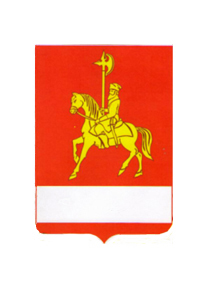 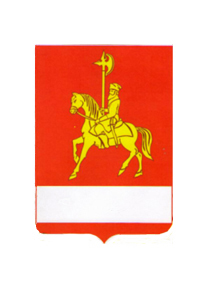 КАРАТУЗСКИЙ   РАЙОННЫЙ   СОВЕТ  ДЕПУТАТОВРЕШЕНИЕ10.11.2015                					                             с. Каратузское					         	                  № 03-13О внесении изменений и дополнений в Устав Муниципального образования «Каратузский район»В целях приведения Устава  Муниципального образования «Каратузский район» в соответствие с Федеральным законом от 6 октября 2003 года № 131-ФЗ «Об общих принципах организации местного самоуправления в Российской Федерации» иными федеральными и краевыми законами, руководствуясь ст.10 Устава Муниципального образования «Каратузский район», Каратузский районный Совет депутатов РЕШИЛ:1.Внести в Устав  Муниципального образования «Каратузский район» следующие изменения и дополнения: Статью 4.1. «Права жителей района на осуществление местного самоуправления» дополнить пунктом 5, изложив него  в следующей редакции в следующей редакции: «5. Муниципальные нормативные правовые акты, затрагивающие вопросы осуществления предпринимательской и инвестиционной деятельности, в целях выявления положений, необоснованно затрудняющих осуществление предпринимательской и инвестиционной деятельности, подлежат экспертизе, проводимой органами местного самоуправления в порядке, установленном муниципальными нормативными правовыми актами органов местного самоуправления в соответствии с Законом Красноярского края.».Пункт 13 части 1 статьи 5 «Вопросы местного значения района»  изменить, изложив в следующей редакции:«13) участие в организации деятельности по сбору (в том числе раздельному сбору), транспортированию, обработке, утилизации, обезвреживанию, захоронению твердых коммунальных отходов на территориях соответствующих муниципальных районов;»; Пункт 28  части 1 статьи 5. «Вопросы местного значения муниципального района» изменить, изложив в следующей редакции:28) обеспечение условий для развития на территории муниципального района физической культуры, школьного спорта  и массового спорта, организация проведения официальных физкультурно-оздоровительных и спортивных мероприятий муниципального района;Пункт 40 части 1 статьи 5. «Вопросы местного значения муниципального района» считать пунктом 41.Пункт 40 части 1 статьи 5. «Вопросы местного значения муниципального района» изменить, изложив в следующей редакции:«40) сохранение, использование и популяризация объектов культурного наследия (памятников истории и культуры), находящихся в собственности муниципального района, охрана объектов культурного наследия (памятников истории и культуры) местного (муниципального) значения, расположенных на территории муниципального района;»;Пункт 4 статьи 21. «Прекращение полномочий главы» изменить, изложив в следующей редакции:«4. В случае досрочного прекращения полномочий Главы района, его полномочия временно, до вступления в должность вновь избранного Главы района, исполняет  заместитель Главы района, назначенный решением районного Совета депутатов».Пункт 6 статьи 21. «Прекращение полномочий главы» исключить;Пункт 11 части 2 статьи 21.1. «Удаление главы района в отставку» исключить;Пункт 2.3.1. части 2 статьи 22. «Полномочия главы района» исключить;Статью 23. «Исполнения полномочий главы района» изменить, изложив в следующей редакции. В случае временного отсутствия главы района (отпуск, болезнь, командировка и т.д.) его полномочия, исполняет заместитель Главы района, назначенный нормативным актом  главы района, в случае отсутствия заместителя, должностное лицо в соответствии со схемой замещения утвержденной  нормативным актом администрации района. В случае досрочного прекращения полномочий Главы района, его полномочия временно, до вступления в должность вновь избранного Главы района, исполняет  заместитель Главы района, назначенный решением районного Совета депутатов.Абзац первый пункта 1 статьи 27. «Должностные лица и иные работники администрации» изменить, изложив в следующей редакции:«1.  Глава района (глава администрации), заместители главы  района, муниципальные служащие, выполняющие организационно - распорядительные функции, являются должностными лицами администрации района.»;Пункт 4 статьи 52. «Составление, рассмотрение и утверждение бюджета района» изменить, изложив в следующей редакции:«4. Проект местного бюджета, решение об утверждении местного бюджета, годовой отчет о его исполнении, ежеквартальные сведения о ходе исполнения местного бюджета и о численности муниципальных служащих органов местного самоуправления района, работников муниципальных учреждений с указанием фактических расходов на оплату их труда подлежат обязательному опубликованию.»;Дополнить статью 59. «Вступление в силу настоящего Устава и вносимых в него изменений и дополнений» частью 4 следующего содержания:  «4. Положения пункта 13 части 1 статьи 5  настоящего Устава вступают в силу с 01.01.2016.».Дополнить статью 59. «Вступление в силу настоящего Устава и вносимых в него изменений и дополнений» частью 5 следующего содержания:  «5. Положения пункта 5 статьи 4.1  настоящего Устава вступают в силу с 01.01.2016.».Дополнить статью 59. «Вступление в силу настоящего Устава и вносимых в него изменений и дополнений» частью 6 следующего содержания:  «6. Положения пункта 40 части 1 статьи 5  настоящего Устава вступают в силу с 01.01.2016.».2. Контроль за исполнением настоящего Решения возложить на постоянную депутатскую комиссию по законности и охране общественного порядка.3. Решение вступает в силу в день, следующий за днем его официального  опубликования  в  периодическом печатном издании «Вести Муниципального образования «Каратузский район»».АДМИНИСТРАЦИЯ КАРАТУЗСКОГО РАЙОНАПОСТАНОВЛЕНИЕ21.12.2015               						    с. Каратузское                					                                     № 860-пОб утверждении норматива субсидирования и Программы пассажирских перевозок по маршрутам с небольшой интенсивностью пассажирских потоков муниципального образования «Каратузский район» на 2016 год Руководствуясь ст.15 Федерального Закона от 06.10.2003  № 131-ФЗ «Об общих принципах организации местного самоуправления в РФ», Федерального закона от 13.07.2015  № 220-ФЗ «Об организации регулярных перевозок пассажиров и багажа автомобильным транспортом и городским наземным электрическим транспортом в Российской Федерации и о внесении изменений в отдельные законодательные акты Российской Федерации», постановлением администрации Каратузского района от 28.06.2010 года      № 814-п «Об организации и осуществлении пассажирских перевозок в Каратузском районе», постановлением администрации Каратузского района от 28.07.2011 №836-п «Об утверждении Реестра маршрутов с небольшой интенсивностью пассажирских потоков МО «Каратузский район», ст.28 Устава муниципального образования «Каратузский район»,   ПОСТАНОВЛЯЮ:1. Утвердить норматив субсидирования  пробега с пассажирами на муниципальных маршрутах Каратузского района на 2016 год за счет средств районного бюджета, предусмотренных на возмещение убытков ГП КК «Краевое АТП», выполняющего перевозки пассажиров в соответствии с Программой перевозок, возникающих в результате регулирования тарифов и небольшой интенсивности пассажиропотоков согласно приложению №1 к настоящему постановлению.2. Утвердить Программу перевозок ГП КК «Краевое АТП» по маршрутам с небольшой интенсивностью пассажирских потоков муниципального образования «Каратузский район» на 2016 год по муниципальному заказу (далее - Программа) согласна приложению №2 к настоящему постановлению.3. Заместителю главы района по финансам, экономике - руководителю финансового управления администрации района (Е.С. Мигла) обеспечить финансирование Программы в полном объеме.4. Постановления администрации Каратузского района от 12.12.2014 № 1318-п «Об утверждении норматива субсидирования маршрутов с небольшой интенсивностью пассажирских потоков МО «Каратузский район» на 2015 год» и № 1385-п  от 25.12.2014 года «Об утверждении Программы перевозок по  маршрутам с небольшой интенсивностью пассажирских потоков МО «Каратузский район» на 2015 год» считать утратившими силу.5. Контроль за исполнением настоящего постановления возложить на и.о. заместителя главы района по оперативным вопросам, строительству и ЖКХ (И.П. Власов).6. Постановление вступает в силу с 1 января 2016 года, но не ранее дня, следующего за днём его официального опубликования в периодичном печатном издании «Вести муниципального образования «Каратузский район»».Глава района                                                                                          К.А. ТюнинНормативсубсидирования  пробега с пассажирами намаршрутах с небольшой интенсивностью пассажирских потоков Муниципального образования «Каратузский район» на 2016 годАДМИНИСТРАЦИЯ КАРАТУЗСКОГО РАЙОНАПОСТАНОВЛЕНИЕ21.12.2015           						      с. Каратузское               					                                   № 859-пО предоставлении субсидий на компенсацию расходов организациями автомобильного транспорта на 2016 годВ соответствии с Федеральным законом от 13.07.2015 года № 220-ФЗ «Об организации регулярных перевозок пассажиров и багажа автомобильным транспортом и городским наземным электрическим транспортом в Российской Федерации и о внесении изменений в отдельные законодательные акты Российской Федерации», решением Каратузского районного Совета депутатов от 15.12.2015  №04-26 «О районном бюджете на 2016 год и плановый период 2017-2018 годов», ПОСТАНОВЛЯЮ:1.Утвердить порядок предоставления субсидий организациям автомобильного пассажирского транспорта на компенсацию расходов, возникающих в результате небольшой интенсивности пассажиропотоков по муниципальным маршрутам Каратузского района, согласно приложению.2. Контроль за исполнением настоящего постановления возложить на и.о. заместителя главы района по оперативным вопросам, строительству и ЖКХ (И.П. Власов).3. Постановление вступает в силу с 1 января 2016 года, но не ранее дня, следующего за днём его официального опубликования в периодичном печатном издании «Вести муниципального образования «Каратузский район»». Глава района                                        					                                                  К.А. ТюнинПриложение к постановлению администрации Каратузского района21.12.2015 № 859-пПОРЯДОКпредоставления субсидий организациям автомобильного транспорта пассажирского транспорта на компенсацию расходов, возникающих в результате небольшой интенсивности пассажиропотоков по муниципальным маршрутам Каратузского района1.Порядок предоставления субсидий организациям автомобильного пассажирского транспорта на компенсацию расходов, возникающих в результате небольшой интенсивности пассажиропотоков по муниципальным маршрутам Каратузского района (далее – Порядок), устанавливает процедуру предоставления организациям автомобильного транспорта на компенсацию расходов возникающих в результате небольшой интенсивности пассажиропотоков по муниципальным маршрутам Каратузского района.2.Предоставление субсидий организациям автомобильного пассажирского транспорта на компенсацию расходов, возникающих в результате небольшой интенсивности пассажиропотоков по муниципальным маршрутам Каратузского района, осуществляется Администрацией Каратузского района (далее – Администрация) за счет средств районного бюджета в пределах бюджетных ассигнований, утвержденных на очередной финансовый год в соответствие со сводной бюджетной росписью.3.Предоставление субсидий организациям автомобильного пассажирского транспорта (далее – организации) осуществляется на основании заключаемых с администрацией договоров на выполнение программы пассажирских перевозок, субсидированных из районного бюджета в очередном финансовом году.	4.Отбор организаций на получение субсидий осуществляется Администрацией по результатам проведения конкурса или аукциона на право заключения муниципального контракта об организации регулярных пассажирских перевозок автомобильным транспортом по муниципальным маршрутам в Каратузском районе.5.Для получения субсидии организации не позднее 10 числа текущего месяца предоставляют в Администрацию отчет о выполнении Программы перевозок пассажиров по маршрутам за предыдущий месяц.6.Администрация в течение 5 рабочих дней с момента предоставления отчетов осуществляет их проверку. В случаях выявления допущенных арифметических ошибок, описок, исправлений, незаполненных строк, нарушения срока предоставления отчетов Администрация возвращает отчеты организациям для их повторного предоставления одновременно с отчетами за следующий отчётный период. 7. В случае отсутствия в отчетах недостатков, Администрация в течение 10 календарных дней производит зачисление денежных средств на расчетный счет организации. АДМИНИСТРАЦИЯ КАРАТУЗСКОГО РАЙОНАПОСТАНОВЛЕНИЕ21.12.2015     	           						              с. Каратузское                  					                 	№ 857-п             О внесении изменений в постановление администрации Каратузского района от 26.08.2013 № 835-п «Об утверждении Порядка организации питания учащихся муниципальных общеобразовательных  организаций (учреждений) Каратузского района»В соответствии с Законом РФ от 29.12.2012 № 273-ФЗ «Об образовании в Российской Федерации»,  Законом Красноярского края от 02.11.2000 № 12-961 «О защите прав ребенка», руководствуясь Законом Красноярского края от 27.12.2005 № 17-4377 «О наделении органов местного самоуправления муниципальных районов и городских округов края государственными полномочиями по обеспечению питанием детей, обучающихся в муниципальных и негосударственных образовательных учреждениях, реализующих основные общеобразовательные программы, без взимания платы», ПОСТАНОВЛЯЮ:1.Внести в постановление администрации Каратузского района от  26.08.2013 № 835-п «Об утверждении Порядка организации питания учащихся муниципальных общеобразовательных  организаций (учреждений) Каратузского района» (в редакции от 05.06.2015 № 409-п) следующие изменения:в приложении к постановлению администрации  Каратузского района от 26.08.2013 № 835-п пункт 1.4. изложить в следующей редакции:«1.4. Каждый учащийся имеет право на ежедневное получение питания в МОО в течение учебного года.Стоимость  питания устанавливается на уровне стоимости  набора продуктов питания для приготовления горячего питания на одного обучающегося, определенной Законом Красноярского края от 02.11.2000 № 12-961 «О защите прав ребенка», и составляет:-стоимость набора продуктов для приготовления горячего завтрака  на одного обучающегося в возрасте  от 6 до 11 лет включительно в течение учебного года  на сумму в день 29 рублей 99 копеек;-  стоимость набора продуктов для приготовления горячего завтрака  на одного обучающегося в возрасте  от 12 до 18 лет включительно в течение учебного года на сумму в день 34 рублей 04 копеек;-стоимость набора продуктов для приготовления горячего обеда для детей, подвозимых к МОО,  на одного обучающегося в возрасте  от 6 до 11 лет включительно в течение учебного года  на сумму в день 44 рублей 96 копеек;-  стоимость набора продуктов для приготовления горячего обеда для детей, подвозимых к МОО,  на одного обучающегося в возрасте  от 12 до 18 лет включительно в течение учебного года  на сумму в день 51 рубля 05 копеек.Выше установленная стоимость набора продуктов для приготовления горячего завтрака, обеда определяется как размер средней стоимости набора продуктов для приготовления горячего завтрака, обеда за период действия примерного меню (10 - 14 дней).Указанная сумма подлежит ежегодной индексации. Размер индексации устанавливается ежегодно законом края о краевом бюджете на очередной финансовый и плановый период.».2.Контроль за исполнением настоящего постановления возложить на А.А. Савина, заместителя главы района по социальным вопросам – руководителя управления образования.3.Постановление вступает в силу с 1 января 2016 года, но не ранее дня, следующего за днем его официального опубликования в периодическом печатном издании Вести муниципального образования «Каратузский район».Глава района  					                                          К.А. Тюнин     АДМИНИСТРАЦИЯ КАРАТУЗСКОГО РАЙОНАПОСТАНОВЛЕНИЕ22.12.2015              					                          с. Каратузское                      					                       № 861-пО внесении изменений в постановление администрации Каратузского района от 29.10.2013  №1012-п «Об утверждении муниципальной программы «Социальная поддержка населения Каратузского района»»В соответствии со статьей 179 Бюджетного кодекса Российской Федерации, ст. 26, 27.1 Устава муниципального образования «Каратузский район», постановлением администрации Каратузского района от 29.07.2013 № 738-п «Об утверждении Порядка принятия решений о разработке муниципальных программ Каратузского района, их формирование и реализации», ПОСТАНОВЛЯЮ:1. Внести изменения в постановление администрации Каратузского района от 29.10.2013 №1012-п «Об утверждении муниципальной программы «Социальная поддержка населения Каратузского района»»: 1.1. В приложение № 4 к муниципальной программе «Социальная поддержка населения Каратузского района» внести следующие изменения: 1.1.1. Приложение № 2 к  подпрограмме 4 «Повышение качества и доступности социальных услуг населению», реализуемой в рамках муниципальной программы "Социальная поддержка населения  Каратузского района» изменить и изложить в новой редакции согласно приложению № 1 к настоящему постановлению.1.2. В приложение № 5 к муниципальной программе «Социальная поддержка населения Каратузского района» внести следующие изменения:1.2.1. Приложение № 2 к  подпрограмме 5 «Обеспечение реализации муниципальной программы и прочие мероприятия», реализуемой в рамках муниципальной программы "Социальная поддержка населения  Каратузского района» изменить и изложить в новой редакции согласно приложению № 2 к настоящему постановлению.2. Контроль за исполнением настоящего постановления возложить на   А.А. Савина – заместителя главы района по социальным вопросам – руководителя управления образования.3. Постановление вступает в силу в день, следующий за днем его официального опубликования в периодическом печатном издании «Вести муниципального образования «Каратузский район»».Глава района                                                                                                      К.А. Тюнин     АДМИНИСТРАЦИЯ КАРАТУЗСКОГО РАЙОНАПОСТАНОВЛЕНИЕ18.12.2015                  						     с. Каратузское                 						                      № 854-пО внесении изменений в постановление администрации Каратузского района от 31.08.2015 № 531-п «Об утверждении ведомственного перечня муниципальных услуг (работ), оказываемых (выполняемых) муниципальными бюджетными учреждениями в качестве основных видов деятельности»В соответствии с пунктом 3.1 статьи 69.2 Бюджетного кодекса Российской Федерации, Постановлением Правительства Российской Федерации от 26.02.2014 № 151 «О формировании и ведении базовых (отраслевых) перечней государственных и муниципальных услуг и работ, формировании, ведении и утверждении ведомственных перечней государственных услуг и работ, оказываемых и выполняемых федеральными государственными учреждениями, и об общих требованиях к формированию, ведению и утверждению ведомственных перечней государственных (муниципальных) услуг и работ, оказываемых и выполняемых государственными учреждениями субъектов Российской Федерации (муниципальными учреждениями)», постановлением администрации Каратузского района от 29.06.2015 № 435-п «Об утверждении Порядка формирования, ведения и утверждения ведомственных перечней муниципальных услуг (работ), оказываемых (выполняемых) муниципальными бюджетными и автономными учреждениями», приказа министерства социальной политики Красноярского края от 05.11.2015 № 556-ОД, ст. 26, 27.1 Устава муниципального образования «Каратузский район», ПОСТАНОВЛЯЮ:1.Внести изменения в приложение к постановлению администрации Каратузского района от 31.08.2015 № 531-п «Об утверждении ведомственного перечня муниципальных услуг (работ), оказываемых (выполняемых) муниципальными бюджетными учреждениями в качестве основных видов деятельности» изложив его в следующей редакции (приложение № 1) к настоящему постановлению.2. Опубликовать постановление в периодическом печатном издании «Вести муниципального образования «Каратузский район»».3. Контроль за исполнением настоящего постановления возложить на А.А. Савина – заместителя главы района по социальным вопросам – руководителя управления образования.4. Постановление вступает в силу в день, следующий за днем его официального опубликования в периодическом печатном издании «Вести муниципального образования «Каратузский район»».Глава района	К.А. ТюнинАДМИНИСТРАЦИЯ КАРАТУЗСКОГО РАЙОНАПОСТАНОВЛЕНИЕ           О внесении изменений в муниципальную программу «Развитие системы образования Каратузского района» В соответствии со ст. 179 Бюджетного кодекса Российской Федерации, ст. 26, 27.1 Устава муниципального образования «Каратузский район», постановлением администрации Каратузского района от 29.07.2013 № 738-п «Об утверждении Порядка принятия решений о разработке муниципальных программ Каратузского района, их формирование и реализации» ПОСТАНОВЛЯЮ:Внести в муниципальную программу «Развитие системы образования Каратузского района», утвержденную постановлением администрации Каратузского района № 1162-п от 11.11.2013 года (в редакции от 11.12.2015 г. № 834-п) следующие изменения:В паспорте программы «Развитие системы образования Каратузского района», строку «Информация по ресурсному обеспечению муниципальной программы, в том числе в разбивке по источникам финансирования по годам реализации муниципальной программы» изложить в новой редакции:1.2. В  программе «Развитие системы образования Каратузского района», раздел 9 Информация о ресурсном обеспечении и прогнозной оценке расходов на реализацию целей программы изложить в следующей редакции: «Общий объем финансирования на реализацию Программы за счет средств бюджетов всех уровней, по прогнозным данным, за период с 2014 по 2017 гг.,  составит  1 565 348,00813 тыс. рублей, в том числе:в 2014 году –  418 050,58627 тыс. рублей;в 2015 году – 422 415,29186 тыс. рублей;в 2016 году – 360 875,45 тыс. рублей;в 2017 году – 364 006,68 тыс. рублей.Из них:из средств федерального бюджета за период с 2014 по 2017 гг. –  15 636,09 тыс. рублей,в том числе:в 2014 году – 12 008,09  тыс. рублей;в 2015 году – 2108,2 тыс. рублей;в 2016 году – 508,8 тыс. рублей;в 2017 году – 1 011,00 тыс. рублей,из средств краевого бюджета за период с 2014 по 2017 гг.  –  919 563,19582 тыс. рублей, в том числе:в 2014 году – 250 894,02227 тыс. рублей;в 2015 году -  247 275,07355 тыс. рублей; в 2016 году -  210 382,70 тыс. рублей;в 2017 году – 211 011,40 тыс. рублей,из средств муниципального бюджета за период с 2014 по 2017 гг. – 630 148,72231 тыс. рублей,в том числе:в 2014 году – 155 148,474  тыс. рублей;в 2015 году -  173 032,01831  тыс. рублей;в 2016 году -  149 983,95  тыс. рублей;в 2017 году – 151 984,28 тыс. рублей.Ресурсное обеспечение и прогнозная оценка расходов на реализацию целей муниципальной программы «Развитие системы образования Каратузского района» приведены в приложении № 10 к муниципальной программе».1.3. В приложении № 1 к муниципальной программе «Развитие системы образования Каратузского  района»,  в пункте 1 Паспорт подпрограммы строку «Объемы и источники финансирования подпрограммы на период действия подпрограммы с указанием на источники финансирования по годам реализации подпрограммы» изложить в следующей редакции: 	Пункт 2.7. Обоснование финансовых, материальных и трудовых затрат (ресурсное обеспечение подпрограммы) с указанием источников финансирования, изложить в следующей редакции:«Финансирование подпрограммы осуществляется всего 1 315 078,92632 тыс. рублей, в том числе: 2014 год – 329 965,31179 тыс. рублей; 2015 год – 357 544,58453 тыс. рублей; 2016 год – 312 784,35 тыс. рублей, 2017 год – 314 784,68 тыс.рублей;в том числе: средств районного бюджета 448 874,81674  тыс. рублей: 2014 год – 109 892,62308 тыс. рублей; 2015 год – 123 332,44366 тыс. рублей; 2016 год – 106 824,71 тыс. рублей; 2017 год – 108 825,04 тыс.рублей; средств краевого бюджета  866 010,61958 тыс. рублей:  2014 год – 219 879,19871 тыс. рублей; 2015 год – 234 212,14087 тыс. рублей; 2016 год – 205 959,64 тыс. рублей; 2017 год – 205 959,64 тыс. рублей;средств федерального бюджета 193,49 тыс.рублей: 2014 год – 193,49 тыс. рублей; 2015 год – 0 тыс. рублей; 2016 год – 0 тыс. рублей; 2017 год – 0 тыс. рублей».1.4. В Приложение № 7 к муниципальной программе «Развитие системы образования Каратузского  района», в пункте 1 Паспорт подпрограммы строку «Объемы и источники финансирования подпрограммы на период действия подпрограммы с указанием на источники финансирования по годам реализации подпрограммы» изложить в следующей редакции:Пункт 2.7 Обоснование финансовых, материальных и трудовых затрат (ресурсное обеспечение подпрограммы) изложить в новой редакции: «Финансовое обеспечение реализации подпрограммы  составляет всего 181 857,28316 тыс. рублей, в том числе: 2014 год – 56 839,96457 тыс. рублей, 2015 год – 44 640,15859 тыс. рублей, 2016 год – 39 623,130 тыс. рублей, 2017 год – 40 754,030 тыс. рублей; в том числе  за счет средств районного бюджета 149 097,70835 тыс. руб. в т ч: 2014 год  - 36 215,91244 тыс. рублей; 2015 год  - 39 372,05591 тыс. рублей; 2016 год  - 36 754,87тыс. рублей, 2017 год – 36 754,87 тыс. рублейза счет средств краевого бюджета 23 631,17481 тыс. руб., в том числе 2014 год  - 14 023,65213 тыс. рублей; 2015 год  - 4 259,90268 тыс. рублей; 2016 год  - 2 359,46 тыс. рублей, 2017 год – 2 988,16 тыс. рублей; за счет средств федерального бюджета 9 128,4 тыс. рублей, в том числе 2014 год  - 6 600,4 тыс. рублей; 2015 год  - 1008,2 тыс. рублей; 2016 год  - 508,8 тыс. рублей, 2017 год – 1 011,00 тыс. рублей».1.5.Приложение № 2 к подпрограмме 1 «Развитие дошкольного, общего и дополнительного образования детей», реализуемой в рамках муниципальной программы  «Развитие системы образования Каратузского района» изложить в следующей редакции согласно приложению № 1 к настоящему постановлению.1.6. Приложение № 2 к подпрограмме 7 «Обеспечение реализации муниципальной программы и прочие мероприятия», реализуемой в рамках программы «Развитие системы образования Каратузского района» изложить в новой редакции согласно приложению № 2 к настоящему постановлению.1.7. Приложение № 8 «Распределение планируемых расходов за  счет средств районного бюджета по мероприятиям и подпрограммам муниципальной программы» к муниципальной программе «Развитие системы образования Каратузского района» изложить в следующей редакции согласно приложению № 3 к настоящему постановлению.1.8. Приложение № 10 «Ресурсное обеспечение и прогнозная оценка расходов на реализацию целей муниципальной программы «Развитие системы образования Каратузского района» с учетом источников финансирования, в том числе по уровням бюджетной системы» к муниципальной программе «Развитие системы образования Каратузского района» изложить в следующей редакции согласно приложению № 4 к настоящему постановлению.2.Контроль за исполнением настоящего постановления возложить на А.А. Савина, заместителя главы района по социальным вопросам – руководителя управления образования.3. Постановление вступает в силу в день, следующий за днем его официального опубликования в периодическом печатном издании «Вести муниципального образования «Каратузский район».Глава района                                   				                                                  К.А. ТюнинПредседатель районного Совета депутатов                               Г.И. Кулакова       Глава района                                            К.А. ТюнинПриложение №1 к постановлению администрации Каратузского  района от 21.12.2015 № 860-пНаименование маршрутаНорматив Субсидирования      (руб./км. пробега)Каратузское - Верхний Кужебар18,88Каратузское - Ширыштык14,72Каратузское - В.Курята10,71Каратузское - В.Суэтук24,45Каратузское - Лебедевка - Ключи28,43Каратузское - Старомолино25,89Каратузское - Старая Копь25,21Каратузское - Средний Кужебар32,49Каратузское - Н.Буланка23,56Таяты - Каратузское10,71Каратузское – Сагайское 33,89Каратузское-Уджей29,73Приложение №2 к постановлению администрации Каратузского  района от 21.12.2015 № 860-пПРОГРАММАперевозок Каратузского филиала ГП КК «Краевое АТП» по внутрирайонным маршрутам муниципального образования «Каратузский район» на 2016 год ПРОГРАММАперевозок Каратузского филиала ГП КК «Краевое АТП» по внутрирайонным маршрутам муниципального образования «Каратузский район» на 2016 год ПРОГРАММАперевозок Каратузского филиала ГП КК «Краевое АТП» по внутрирайонным маршрутам муниципального образования «Каратузский район» на 2016 год ПРОГРАММАперевозок Каратузского филиала ГП КК «Краевое АТП» по внутрирайонным маршрутам муниципального образования «Каратузский район» на 2016 год ПРОГРАММАперевозок Каратузского филиала ГП КК «Краевое АТП» по внутрирайонным маршрутам муниципального образования «Каратузский район» на 2016 год ПРОГРАММАперевозок Каратузского филиала ГП КК «Краевое АТП» по внутрирайонным маршрутам муниципального образования «Каратузский район» на 2016 год ПРОГРАММАперевозок Каратузского филиала ГП КК «Краевое АТП» по внутрирайонным маршрутам муниципального образования «Каратузский район» на 2016 год ПРОГРАММАперевозок Каратузского филиала ГП КК «Краевое АТП» по внутрирайонным маршрутам муниципального образования «Каратузский район» на 2016 год МаршрутПротяженность (км)Дни работыКол-во рейсовПробег (км)Норматив субсидирования (руб./км пробега)Субсидия (руб.)Регулярность движенияКаратузское-Верхний Кужебар49,525510205049018,88953251,201,2,3,4,5Каратузское-Ширыштык46,9525510204788914,72704926,081,2,3,4,5Каратузское-Верхние Курята62,52479886175010,71661342,501,2,3,4,5Каратузское – Верхний Суэтук47,115662429390,424,45718595,281,3,5Каратузское-Лебедевка-Ключи14,1993965583,628,43158741,752,4Каратузское-Старомолино28993961108825,89287068,322,4Каратузское-Старая Копь8148592473625,21119394,561,3,5Каратузское - Средний Кужебар25,598392999632,49324770,042,5Каратузское-Нижняя Буланка54512041101623,56259536,963Таяты - Каратузское72,415631222588,810,71241926,051,3,5Каратузское-Сагайское7,5247494370533,89125562,451,2,3,4,5Каратузское - Уджей21,61482966393,629,73190081,731,3,5Итого437,1519596734264626,44745196,91Приложение № 1 к постановлению
администрации Каратузского района
от22.12.2015  № 861-пПриложение № 1 к постановлению
администрации Каратузского района
от22.12.2015  № 861-пПриложение № 1 к постановлению
администрации Каратузского района
от22.12.2015  № 861-пПриложение № 1 к постановлению
администрации Каратузского района
от22.12.2015  № 861-пПриложение № 1 к постановлению
администрации Каратузского района
от22.12.2015  № 861-пПриложение №2Приложение №2Приложение №2Приложение №2Приложение №2к подпрограмме 4 "Повышение качества и доступности социальных услуг населению", реализуемой в рамках муниципальной программы "Социальная поддержка населения Каратузского района" к подпрограмме 4 "Повышение качества и доступности социальных услуг населению", реализуемой в рамках муниципальной программы "Социальная поддержка населения Каратузского района" к подпрограмме 4 "Повышение качества и доступности социальных услуг населению", реализуемой в рамках муниципальной программы "Социальная поддержка населения Каратузского района" к подпрограмме 4 "Повышение качества и доступности социальных услуг населению", реализуемой в рамках муниципальной программы "Социальная поддержка населения Каратузского района" к подпрограмме 4 "Повышение качества и доступности социальных услуг населению", реализуемой в рамках муниципальной программы "Социальная поддержка населения Каратузского района" Перечень мероприятий подпрограммы с указанием объема средств на их реализацию и ожидаемых результатовПеречень мероприятий подпрограммы с указанием объема средств на их реализацию и ожидаемых результатовПеречень мероприятий подпрограммы с указанием объема средств на их реализацию и ожидаемых результатовПеречень мероприятий подпрограммы с указанием объема средств на их реализацию и ожидаемых результатовПеречень мероприятий подпрограммы с указанием объема средств на их реализацию и ожидаемых результатовПеречень мероприятий подпрограммы с указанием объема средств на их реализацию и ожидаемых результатовПеречень мероприятий подпрограммы с указанием объема средств на их реализацию и ожидаемых результатовПеречень мероприятий подпрограммы с указанием объема средств на их реализацию и ожидаемых результатовПеречень мероприятий подпрограммы с указанием объема средств на их реализацию и ожидаемых результатовПеречень мероприятий подпрограммы с указанием объема средств на их реализацию и ожидаемых результатовПеречень мероприятий подпрограммы с указанием объема средств на их реализацию и ожидаемых результатовПеречень мероприятий подпрограммы с указанием объема средств на их реализацию и ожидаемых результатовНаименование программы, подпрограммыГРБСКод бюджетной классификацииКод бюджетной классификацииКод бюджетной классификацииКод бюджетной классификацииРасходыРасходыРасходыРасходыРасходыОжидаемый результат от реализации подпрограммного мероприятия ( в натуральном выражении), количество получателейНаименование программы, подпрограммыГРБСКод бюджетной классификацииКод бюджетной классификацииКод бюджетной классификацииКод бюджетной классификации(тыс. руб.), годы(тыс. руб.), годы(тыс. руб.), годы(тыс. руб.), годы(тыс. руб.), годыОжидаемый результат от реализации подпрограммного мероприятия ( в натуральном выражении), количество получателейНаименование программы, подпрограммыГРБСГРБСРзПрЦСРВРотчетный финансовый годтекущий финансовый годпервый год планового периодавторой год планового периодаИтого на периодОжидаемый результат от реализации подпрограммного мероприятия ( в натуральном выражении), количество получателейНаименование программы, подпрограммыГРБСГРБСРзПрЦСРВР2014 год2015 год2016 год2017 годИтого на периодОжидаемый результат от реализации подпрограммного мероприятия ( в натуральном выражении), количество получателейЦель подпрограммы:                                                  Повышение уровня, качества и безопасности социального обслуживания населения58814,9643061636,1634060641,5060641,50241734,12770Уровень удовлетворенности граждан качеством и доступностью получения социальных услуг не менее 90% к 2016 году1.Задача                                                           Обеспечение доступности и качества услуг социального обслуживания, оказываемых в соответсвии с муниципальным заданием8671,289009337,632899118,709118,7036246,32189Мероприятие                                                                                    1.1    Предоставление услуг по социальному обслуживанию населения, в том числе по предоставлению мер социальной поддержки работникам муниципальных учреждений социального обслуживания  (в соответствии с Законом края от 10 декабря 2004 года № 12-2705 «О социальном обслуживании населения»)УСЗН148100203401517678,000007412,753998050,908050,9031192,55399Расходы по задаче №1 равны объему субвенции на реализацию полномочий по содержанию учреждений социального обслуживания населения по Закону края от 10 декабря 2004 года № 12-2705 "О социальном обслуживании населения", за исключением расходов на оплату труда, отнесенных к задаче №2 данной подпрограммыМероприятие                                                                                    1.1    Предоставление услуг по социальному обслуживанию населения, в том числе по предоставлению мер социальной поддержки работникам муниципальных учреждений социального обслуживания  (в соответствии с Законом края от 10 декабря 2004 года № 12-2705 «О социальном обслуживании населения»)УСЗН14810020340151112138,9078,43382138,90138,90495,13Расходы по задаче №1 равны объему субвенции на реализацию полномочий по содержанию учреждений социального обслуживания населения по Закону края от 10 декабря 2004 года № 12-2705 "О социальном обслуживании населения", за исключением расходов на оплату труда, отнесенных к задаче №2 данной подпрограммыМероприятие                                                                                    1.1    Предоставление услуг по социальному обслуживанию населения, в том числе по предоставлению мер социальной поддержки работникам муниципальных учреждений социального обслуживания  (в соответствии с Законом края от 10 декабря 2004 года № 12-2705 «О социальном обслуживании населения»)УСЗН148100203401512444913,191034684,420965180,205180,2019958,01199Расходы по задаче №1 равны объему субвенции на реализацию полномочий по содержанию учреждений социального обслуживания населения по Закону края от 10 декабря 2004 года № 12-2705 "О социальном обслуживании населения", за исключением расходов на оплату труда, отнесенных к задаче №2 данной подпрограммыМероприятие                                                                                    1.1    Предоставление услуг по социальному обслуживанию населения, в том числе по предоставлению мер социальной поддержки работникам муниципальных учреждений социального обслуживания  (в соответствии с Законом края от 10 декабря 2004 года № 12-2705 «О социальном обслуживании населения»)УСЗН1481002034015185221,708978,824140,000,0030,53311Расходы по задаче №1 равны объему субвенции на реализацию полномочий по содержанию учреждений социального обслуживания населения по Закону края от 10 декабря 2004 года № 12-2705 "О социальном обслуживании населения", за исключением расходов на оплату труда, отнесенных к задаче №2 данной подпрограммыМероприятие                                                                                    1.1    Предоставление услуг по социальному обслуживанию населения, в том числе по предоставлению мер социальной поддержки работникам муниципальных учреждений социального обслуживания  (в соответствии с Законом края от 10 декабря 2004 года № 12-2705 «О социальном обслуживании населения»)УСЗН148100203401516112604,202641,075072731,802731,8010708,88Расходы по задаче №1 равны объему субвенции на реализацию полномочий по содержанию учреждений социального обслуживания населения по Закону края от 10 декабря 2004 года № 12-2705 "О социальном обслуживании населения", за исключением расходов на оплату труда, отнесенных к задаче №2 данной подпрограммыМероприятие                                                                             1.2  Арендная платаУСЗН14810020340301612993,291477,206501067,801067,804606,10Учреждение находится в арендуемом зданииМероприятие                                                                             1.3  Расходы за счет субсидии за содействие развитию налогового потенциала на 2015 год в рамках подпрограммы"Повышение качества и доступности социальных услуг населению" муниципальной программы "Социальная поддержка населения Каратузского района"УСЗН148100203477456120,00146,476400,000,00146,47640Текущий ремонт зданийМероприятие                                                                             1.4  Софинансирование субсидии за содействие развитию налогового потенциала на 2015 год в рамках подпрограммы"Повышение качества и доступности социальных услуг населению" муниципальной программы "Социальная поддержка населения Каратузского района"УСЗН148100203403026120,001,196000,000,001,19600Текущий ремонт зданийМероприятие                                                                             1.5  Расходы на ремонт здания в рамках подпрограммы"Повышение качества и доступности социальных услуг населению" муниципальной программы "Социальная поддержка населения Каратузского района"УСЗН14810020340303612152,70000152,70000Текущий ремонт зданийМероприятие                                                                             1.6  Расходы на ремонт здания в рамках подпрограммы"Повышение качества и доступности социальных услуг населению" муниципальной программы "Социальная поддержка населения Каратузского района"УСЗН14810020340303244147,30000147,30000Текущий ремонт зданий2.Задача                                                              Повышение мотивации работников учрежденийк качественному предоставлению услуг50143,6753052298,5305151522,8051522,80205487,80581Мероприятие                                                                                2.1  Предоставление услуг по социальному обслуживанию населения, в том числе по предоставлению мер социальной поддержки работникам муниципальных учреждений социального обслуживания  (в соответствии с Законом края от 10 декабря 2004 года № 12-2705 «О социальном обслуживании населения»)УСЗН1481002034015150143,6753052298,5305151522,8051522,80205487,80581Расходы на оплату труда работников учреждений, из общего объема субвенций на реализацию полномочий по содержанию учреждений социального обслуживания населения по Закону края от 10 декабря 2004 года № 12-2705 "О социальном обслуживании населения"Мероприятие                                                                                2.1  Предоставление услуг по социальному обслуживанию населения, в том числе по предоставлению мер социальной поддержки работникам муниципальных учреждений социального обслуживания  (в соответствии с Законом края от 10 декабря 2004 года № 12-2705 «О социальном обслуживании населения»)УСЗН1481002034015111117231,5018501,8157118052,4018052,4071838,12Расходы на оплату труда работников учреждений, из общего объема субвенций на реализацию полномочий по содержанию учреждений социального обслуживания населения по Закону края от 10 декабря 2004 года № 12-2705 "О социальном обслуживании населения"Мероприятие                                                                                2.1  Предоставление услуг по социальному обслуживанию населения, в том числе по предоставлению мер социальной поддержки работникам муниципальных учреждений социального обслуживания  (в соответствии с Законом края от 10 декабря 2004 года № 12-2705 «О социальном обслуживании населения»)УСЗН1481002034015161132912,1753033796,7148033470,4033470,40133649,69010Расходы на оплату труда работников учреждений, из общего объема субвенций на реализацию полномочий по содержанию учреждений социального обслуживания населения по Закону края от 10 декабря 2004 года № 12-2705 "О социальном обслуживании населения"В том числе:Управление социальной защиты населения администрации Каратузского района58814,9643061636,1634060641,5060641,50241734,12770Руководитель УСЗНА.Ф. КорытовА.Ф. КорытовГлава районаК.А. ТюнинПриложение №2Приложение №2Приложение №2Приложение №2Приложение №2к подпрограмме 5 "Обеспечение реализации муниципальной программы и прочие мероприятия", реализуемой в рамках муниципальной программы "Социальная поддержка населения Каратузского района" к подпрограмме 5 "Обеспечение реализации муниципальной программы и прочие мероприятия", реализуемой в рамках муниципальной программы "Социальная поддержка населения Каратузского района" к подпрограмме 5 "Обеспечение реализации муниципальной программы и прочие мероприятия", реализуемой в рамках муниципальной программы "Социальная поддержка населения Каратузского района" к подпрограмме 5 "Обеспечение реализации муниципальной программы и прочие мероприятия", реализуемой в рамках муниципальной программы "Социальная поддержка населения Каратузского района" к подпрограмме 5 "Обеспечение реализации муниципальной программы и прочие мероприятия", реализуемой в рамках муниципальной программы "Социальная поддержка населения Каратузского района" Перечень мероприятий подпрограммы с указанием объема средств на их реализацию и ожидаемых результатовПеречень мероприятий подпрограммы с указанием объема средств на их реализацию и ожидаемых результатовПеречень мероприятий подпрограммы с указанием объема средств на их реализацию и ожидаемых результатовПеречень мероприятий подпрограммы с указанием объема средств на их реализацию и ожидаемых результатовПеречень мероприятий подпрограммы с указанием объема средств на их реализацию и ожидаемых результатовПеречень мероприятий подпрограммы с указанием объема средств на их реализацию и ожидаемых результатовПеречень мероприятий подпрограммы с указанием объема средств на их реализацию и ожидаемых результатовПеречень мероприятий подпрограммы с указанием объема средств на их реализацию и ожидаемых результатовПеречень мероприятий подпрограммы с указанием объема средств на их реализацию и ожидаемых результатовПеречень мероприятий подпрограммы с указанием объема средств на их реализацию и ожидаемых результатовПеречень мероприятий подпрограммы с указанием объема средств на их реализацию и ожидаемых результатовПеречень мероприятий подпрограммы с указанием объема средств на их реализацию и ожидаемых результатовНаименование программы, подпрограммыГРБСКод бюджетной классификацииКод бюджетной классификацииКод бюджетной классификацииКод бюджетной классификацииРасходыРасходыРасходыРасходыРасходыОжидаемый результат от реализации подпрограммного мероприятия ( в натуральном выражении), количество получателейНаименование программы, подпрограммыГРБСКод бюджетной классификацииКод бюджетной классификацииКод бюджетной классификацииКод бюджетной классификации(тыс. руб.), годы(тыс. руб.), годы(тыс. руб.), годы(тыс. руб.), годы(тыс. руб.), годыОжидаемый результат от реализации подпрограммного мероприятия ( в натуральном выражении), количество получателейНаименование программы, подпрограммыГРБСГРБСРзПрЦСРВРотчетный финансовый годтекущий финансовый годпервый год планового периодавторой год планового периодаИтого на периодОжидаемый результат от реализации подпрограммного мероприятия ( в натуральном выражении), количество получателейНаименование программы, подпрограммыГРБСГРБСРзПрЦСРВР2014 год2015 год2016 год2017 годИтого на периодОжидаемый результат от реализации подпрограммного мероприятия ( в натуральном выражении), количество получателейЦель подпрограммы:                                                               Создание условий для эффективного, ответственного и прозрачного управления финансовыми ресурсами в рамках выполнения установленных функций и переданных государственных полномочий по социальной поддержке и социальному обслуживанию7097,197005901,200506546,906546,9026092,197501.Задача                                                             Обеспечение реализации государственной и муниципальной социальной политики на территории Каратузского района7097,197005901,200506546,906546,9026092,19750Мероприятие                                                                                1.1   Осуществление государственных полномочий по организации деятельности органов управления системой социальной защиты населения (в соответствии с Законом края от 20 декабря 2005 года № 17-4294 «О наделении органов местного самоуправления муниципальных образований края государственными полномочиями по организации деятельности органов управления системой социальной защиты населения, обеспечивающих решение вопросов социальной поддержки и социального обслуживания населения»)  УСЗН148100603575136343,400005546,500005736,605736,6023363,10000Расходы по задаче №1 равны объему субвенции на реализацию полномочий по содержанию учреждений социального обслуживания населения по Закону края от 10 декабря 2004 года № 12-2705 "О социальном обслуживании населения", за исключением расходов на оплату трудМероприятие                                                                                1.1   Осуществление государственных полномочий по организации деятельности органов управления системой социальной защиты населения (в соответствии с Законом края от 20 декабря 2005 года № 17-4294 «О наделении органов местного самоуправления муниципальных образований края государственными полномочиями по организации деятельности органов управления системой социальной защиты населения, обеспечивающих решение вопросов социальной поддержки и социального обслуживания населения»)  УСЗН148100603575131214946,839274258,500004448,604448,6018102,53927Расходы по задаче №1 равны объему субвенции на реализацию полномочий по содержанию учреждений социального обслуживания населения по Закону края от 10 декабря 2004 года № 12-2705 "О социальном обслуживании населения", за исключением расходов на оплату трудМероприятие                                                                                1.1   Осуществление государственных полномочий по организации деятельности органов управления системой социальной защиты населения (в соответствии с Законом края от 20 декабря 2005 года № 17-4294 «О наделении органов местного самоуправления муниципальных образований края государственными полномочиями по организации деятельности органов управления системой социальной защиты населения, обеспечивающих решение вопросов социальной поддержки и социального обслуживания населения»)  УСЗН14810060357513122100,3300041,12400100,30100,30342,05400Расходы по задаче №1 равны объему субвенции на реализацию полномочий по содержанию учреждений социального обслуживания населения по Закону края от 10 декабря 2004 года № 12-2705 "О социальном обслуживании населения", за исключением расходов на оплату трудМероприятие                                                                                1.1   Осуществление государственных полномочий по организации деятельности органов управления системой социальной защиты населения (в соответствии с Законом края от 20 декабря 2005 года № 17-4294 «О наделении органов местного самоуправления муниципальных образований края государственными полномочиями по организации деятельности органов управления системой социальной защиты населения, обеспечивающих решение вопросов социальной поддержки и социального обслуживания населения»)  УСЗН148100603575132441291,548781241,794241187,701187,704908,74302Расходы по задаче №1 равны объему субвенции на реализацию полномочий по содержанию учреждений социального обслуживания населения по Закону края от 10 декабря 2004 года № 12-2705 "О социальном обслуживании населения", за исключением расходов на оплату трудМероприятие                                                                                1.1   Осуществление государственных полномочий по организации деятельности органов управления системой социальной защиты населения (в соответствии с Законом края от 20 декабря 2005 года № 17-4294 «О наделении органов местного самоуправления муниципальных образований края государственными полномочиями по организации деятельности органов управления системой социальной защиты населения, обеспечивающих решение вопросов социальной поддержки и социального обслуживания населения»)  УСЗН148100603575138524,681955,081760,000,009,76371Мероприятие                                                                     1.2   Руководство и управление в сфере установленных функций  органов местного самоуправления  по управлению социальной защиты населения администрации Каратузского районаУСЗН14810060350021244753,79700354,70050810,30810,30 2729,09750Учреждение находится в арендуемом зданииВ том числе:Управление социальной защиты населения администрации Каратузского района7097,197005901,200506546,906546,9026092,19750Руководитель УСЗНА.Ф. КорытовГлава районаК.А. ТюнинПриложение к постановлению администрации Каратузского района   от 18.12.2015г. № 854-пПриложение к постановлению администрации Каратузского района   от 18.12.2015г. № 854-пПриложение к постановлению администрации Каратузского района   от 18.12.2015г. № 854-пПриложение к постановлению администрации Каратузского района   от 18.12.2015г. № 854-пПриложение к постановлению администрации Каратузского района   от 18.12.2015г. № 854-пПриложение к постановлению администрации Каратузского района   от 18.12.2015г. № 854-пПриложение к постановлению администрации Каратузского района   от 18.12.2015г. № 854-пПриложение к постановлению администрации Каратузского района   от 18.12.2015г. № 854-пПриложение к постановлению администрации Каратузского района   от 18.12.2015г. № 854-пПриложение к постановлению администрации Каратузского района   от 18.12.2015г. № 854-пПриложение к постановлению администрации Каратузского района   от 18.12.2015г. № 854-пПриложение к постановлению администрации Каратузского района   от 18.12.2015г. № 854-пПриложение к постановлению администрации Каратузского района   от 18.12.2015г. № 854-пПриложение к постановлению администрации Каратузского района   от 18.12.2015г. № 854-пПриложение к постановлению администрации Каратузского района   от 18.12.2015г. № 854-пПриложение к постановлению администрации Каратузского района   от 18.12.2015г. № 854-пВедомственный перечень муниципальных услуг (работ), оказываемых (выполняемых) муниципальными учреждениями социального обслуживания, подведомственными управлению социальной защиты населения администрации Каратузского районаВедомственный перечень муниципальных услуг (работ), оказываемых (выполняемых) муниципальными учреждениями социального обслуживания, подведомственными управлению социальной защиты населения администрации Каратузского районаВедомственный перечень муниципальных услуг (работ), оказываемых (выполняемых) муниципальными учреждениями социального обслуживания, подведомственными управлению социальной защиты населения администрации Каратузского районаВедомственный перечень муниципальных услуг (работ), оказываемых (выполняемых) муниципальными учреждениями социального обслуживания, подведомственными управлению социальной защиты населения администрации Каратузского районаВедомственный перечень муниципальных услуг (работ), оказываемых (выполняемых) муниципальными учреждениями социального обслуживания, подведомственными управлению социальной защиты населения администрации Каратузского районаВедомственный перечень муниципальных услуг (работ), оказываемых (выполняемых) муниципальными учреждениями социального обслуживания, подведомственными управлению социальной защиты населения администрации Каратузского районаВедомственный перечень муниципальных услуг (работ), оказываемых (выполняемых) муниципальными учреждениями социального обслуживания, подведомственными управлению социальной защиты населения администрации Каратузского районаВедомственный перечень муниципальных услуг (работ), оказываемых (выполняемых) муниципальными учреждениями социального обслуживания, подведомственными управлению социальной защиты населения администрации Каратузского районаВедомственный перечень муниципальных услуг (работ), оказываемых (выполняемых) муниципальными учреждениями социального обслуживания, подведомственными управлению социальной защиты населения администрации Каратузского районаВедомственный перечень муниципальных услуг (работ), оказываемых (выполняемых) муниципальными учреждениями социального обслуживания, подведомственными управлению социальной защиты населения администрации Каратузского районаВедомственный перечень муниципальных услуг (работ), оказываемых (выполняемых) муниципальными учреждениями социального обслуживания, подведомственными управлению социальной защиты населения администрации Каратузского районаВедомственный перечень муниципальных услуг (работ), оказываемых (выполняемых) муниципальными учреждениями социального обслуживания, подведомственными управлению социальной защиты населения администрации Каратузского районаВедомственный перечень муниципальных услуг (работ), оказываемых (выполняемых) муниципальными учреждениями социального обслуживания, подведомственными управлению социальной защиты населения администрации Каратузского районаВедомственный перечень муниципальных услуг (работ), оказываемых (выполняемых) муниципальными учреждениями социального обслуживания, подведомственными управлению социальной защиты населения администрации Каратузского районаВедомственный перечень муниципальных услуг (работ), оказываемых (выполняемых) муниципальными учреждениями социального обслуживания, подведомственными управлению социальной защиты населения администрации Каратузского районаВедомственный перечень муниципальных услуг (работ), оказываемых (выполняемых) муниципальными учреждениями социального обслуживания, подведомственными управлению социальной защиты населения администрации Каратузского района№ п/пНаименование муниципальной услуги (работы) Код классификатора видов экономической деятельности
(ОКВЭД)Наименование органа, осуществляющего функции и полномочия учредителяКод органа, осуществляющего функции и полномочия учредителя*Наименование муниципального учреждения и его код 
в соответствии с реестром участников бюджетного процессаНаименование муниципального учреждения и его код 
в соответствии с реестром участников бюджетного процессаСодержание муниципальной услуги (работы)**Условия (формы) оказания муниципальной услуги (выполнения работы)Вид деятельности муниципального учреждения учрежденияКатегория потребителей услуги (работы) Наименование показателя объема услуги (работы)Наименование показателя объема услуги (работы)Наименование   показателя качества услуги (работы) Платность услуги (работы)  Реквизиты нормативных правовых актов, являющихся основанием для включения123456789101112131415161Предоставление социального обслуживания в стационарной форме включая оказание социально-бытовых услуг,социально-медицинских услуг,социально-психологических услуг,социально-педагогических услуг,социально-трудовых услуг, социально-правовых услуг, услуг в целях повышения коммуникативного потенциала получателей социальных услуг, имеющих ограничения жизнедеятельности,в том числе детей-инвалидов85.31 Управление социальной защиты населения администрации Каратузского района0271705740Муниципальное казенное учреждение "Центр социальной помощи семье и детям"ОчноОрганизация социального обслуживанияГражданин при наличии в семье инвалида или инвалидов, в том числе ребенка-инвалида или детей-инвалидов, нуждающихся в постоянном постороннем уходе;                Гражданин при наличии ребенка или детей (в том числе находящихся под опекой, попечительством), испытывающих трудности в социальной адаптации;              Гражданин при наличии внутрисемейного конфликта, в том числе с лицами с наркотической или алкогольной зависимостью, лицами, имеющими пристрастие к азартным играм, лицами, страдающими психическими расстройствами, наличие насилия в семье;                                                                                                                            
Гражданин при отсутствии работы и средств к существованию;
Гражданин при наличии иных обстоятельств, которые ухудшают или способны ухудшить условия его жизнедеятельности;
Численность граждан, получивших социальные услуги ЧеловекДоля получателей социальных услуг, получающих социальные услуги в рамках заключенных договоров о социальном обслуживании с организацией, от общего числа получателей социальных услуг (Процент);

Количество нарушений санитарного и пожарного законодательства в отчетном году, выявленных при проведении проверок (Процент);

Удовлетворенность получателей социальных услуг в оказанных социальных услугах (Процент);

Укомплектование организации специалистами, оказывающими социальные услуги (Процент);

Доступность получения социальных услуг в организации (возможность сопровождения получателя социальных услуг при передвижении по территории учреждения социального обслуживания, а также при пользовании услугами; возможность для самостоятельного передвижения по территории учреждения социального обслуживания, входа, выхода и перемещения внутри такой организации (в том числе для передвижения в креслах-колясках), для отдыха в сидячем положении, а также доступное размещение оборудования и носителей информации; дублирование текстовых сообщений голосовыми сообщениями, оснащение учреждения социального обслуживания знаками, выполненными рельефно-точечным шрифтом Брайля, ознакомление с их помощью с надписями, знаками и иной текстовой и графической информацией на территории учреждения; дублирование голосовой информации текстовой информацией, надписями и (или) световыми сигналами, информирование о предоставляемых социальных услугах с использованием русского жестового языка (сурдоперевода)(Процент)муниципальная услуга или работа бесплатная;
муниципальная услуга или работа платнаяФедеральный закон от 28.12.2013 442-ФЗ «Об основах социального обслуживания граждан в Российской Федерации»;
Закон Красноярского края  от 16.12.2014 № 7-3023 «Об организации социального обслуживания граждан в Красноярском крае»;2Предоставление социального обслуживания в полустационарной форме включая оказание социально-бытовых услуг,социально-медицинских услуг,социально-психологических услуг,социально-педагогических услуг,социально-трудовых услуг, социально-правовых услугх, услуг в целях повышения коммуникативного потенциала получателей социальных услуг, имеющих ограничения жизнедеятельности, в том числе детей-инвалидов, срочных социальных услуг85.31;85.32 Управление социальной защиты населения администрации Каратузского района0271705740                             Щ6670Муниципальное казенное учреждение "Центр социальной помощи семье и детям",        Муниципальное бюджетное учреждение "Центр социального обслуживания граждан пожилого возраста и инвалидов"ОчноОрганизация социального обслуживанияГражданин полностью или частично утративший способность либо возможности осуществлять самообслуживание, самостоятельно передвигаться, обеспечивать основные жизненные потребности в силу заболевания, травмы, возраста или наличия инвалидности;
Гражданин при отсутствии возможности обеспечения ухода (в том числе временного) за инвалидом, ребенком, детьми, а также отсутствие попечения над ними;
Гражданин при отсутствии определенного места жительства, в том числе у лица, не достигшего возраста двадцати трех лет и завершившего пребывание в организации для детей-сирот и детей, оставшихся без попечения родителей;
Гражданин при наличии в семье инвалида или инвалидов, в том числе ребенка-инвалида или детей-инвалидов, нуждающихся в постоянном постороннем уходе;
Гражданин при наличии ребенка или детей (в том числе находящихся под опекой, попечительством), испытывающих трудности в социальной адаптации;
Гражданин при наличии внутрисемейного конфликта, в том числе с лицами с наркотической или алкогольной зависимостью, лицами, имеющими пристрастие к азартным играм, лицами, страдающими психическими расстройствами, наличие насилия в семье;
Гражданин при отсутствии работы и средств к существованию;
Гражданин при наличии иных обстоятельств, которые ухудшают или способны ухудшить условия его жизнедеятельностиЧисленность граждан, получивших социальные услуги ЧеловекДоля получателей социальных услуг, получающих социальные услуги в рамках заключенных договоров о социальном обслуживании с организацией, от общего числа получателей социальных услуг (Процент);

Количество нарушений санитарного и пожарного законодательства в отчетном году, выявленных при проведении проверок (Процент);

Удовлетворенность получателей социальных услуг в оказанных социальных услугах (Процент);

Укомплектование организации специалистами, оказывающими социальные услуги (Процент);

Доступность получения социальных услуг в организации (возможность сопровождения получателя социальных услуг при передвижении по территории учреждения социального обслуживания, а также при пользовании услугами; возможность для самостоятельного передвижения по территории учреждения социального обслуживания, входа, выхода и перемещения внутри такой организации (в том числе для передвижения в креслах-колясках), для отдыха в сидячем положении, а также доступное размещение оборудования и носителей информации; дублирование текстовых сообщений голосовыми сообщениями, оснащение учреждения социального обслуживания знаками, выполненными рельефно-точечным шрифтом Брайля, ознакомление с их помощью с надписями, знаками и иной текстовой и графической информацией на территории учреждения; дублирование голосовой информации текстовой информацией, надписями и (или) световыми сигналами, информирование о предоставляемых социальных услугах с использованием русского жестового языка (сурдоперевода) (Процент)муниципальная услуга или работа бесплатная;
муниципальная услуга или работа платнаяФедеральный закон от 28.12.2013 442-ФЗ «Об основах социального обслуживания граждан в Российской Федерации»;
Закон Красноярского края  от 16.12.2014 № 7-3023 «Об организации социального обслуживания граждан в Красноярском крае»;3Предоставление социального обслуживания в форме на дому включая оказание социально-бытовых услуг,социально-медицинских услуг,социально-психологических услуг,социально-педагогических услуг,социально-трудовых услуг, социально-правовых услуг, услуг в целях повышения коммуникативного потенциала получателей социальных услуг, имеющих ограничения жизнедеятельност, в том числе детей-инвалидов, срочных социальных услуг85.31,85.32 Управление социальной защиты населения администрации Каратузского района0271705740 Щ6670Муниципальное бюджетное учреждение "Центр социального обслуживания граждан пожилого возраста и инвалидов", Муниципальное казенное учреждение "Центр социальной помощи семье и детям"ОчноОрганизация социального обслуживанияГражданин полностью или частично утративший способность либо возможности осуществлять самообслуживание, самостоятельно передвигаться, обеспечивать основные жизненные потребности в силу заболевания, травмы, возраста или наличия инвалидности;Гражданин при наличии в семье инвалида или инвалидов, в том числе ребенка-инвалида или детей-инвалидов, нуждающихся в постоянном постороннем уходе;Гражданин при наличии ребенка или детей (в том числе находящихся под опекой, попечительством), испытывающих трудности в социальной адаптации;Гражданин при отсутствии возможности обеспечения ухода (в том числе временного) за инвалидом, ребенком, детьми, а также отсутствие попечения над ними;Гражданин при наличии внутрисемейного конфликта, в том числе с лицами с наркотической или алкогольной зависимостью, лицами, имеющими пристрастие к азартным играм, лицами, страдающими психическими расстройствами, наличие насилия в семье;Гражданин при отсутствии определенного места жительства, в том числе у лица, не достигшего возраста двадцати трех лет и завершившего пребывание в организации для детей-сирот и детей, оставшихся без попечения родителей;Гражданин при отсутствии работы и средств к существованию;Гражданин при наличии иных обстоятельств, которые ухудшают или способны ухудшить условия его жизнедеятельностиЧисленность граждан, получивших социальные услугиЧеловекДоля получателей социальных услуг, получающих социальные услуги в рамках заключенных договоров о социальном обслуживании с организацией, от общего числа получателей социальных услуг (Процент);Удовлетворенность получателей социальных услуг в оказанных социальных услугах (Процент);Укомплектование организации специалистами, оказывающими социальные услуги (Процент);муниципальная услуга или работа бесплатная;муниципальная услуга или работа платнаяФедеральный закон от 28.12.2013 442-ФЗ «Об основах социального обслуживания граждан в Российской Федерации»;Закон Красноярского края  от 16.12.2014 № 7-3023 «Об организации социального обслуживания граждан в Красноярском крае»;3Предоставление социального обслуживания в форме на дому включая оказание социально-бытовых услуг,социально-медицинских услуг,социально-психологических услуг,социально-педагогических услуг,социально-трудовых услуг, социально-правовых услуг, услуг в целях повышения коммуникативного потенциала получателей социальных услуг, имеющих ограничения жизнедеятельност, в том числе детей-инвалидов, срочных социальных услуг85.31,85.32 Управление социальной защиты населения администрации Каратузского района0271705740 Щ6670Муниципальное бюджетное учреждение "Центр социального обслуживания граждан пожилого возраста и инвалидов", Муниципальное казенное учреждение "Центр социальной помощи семье и детям"ЗаочноОрганизация социального обслуживанияГражданин полностью или частично утративший способность либо возможности осуществлять самообслуживание, самостоятельно передвигаться, обеспечивать основные жизненные потребности в силу заболевания, травмы, возраста или наличия инвалидности;Гражданин при наличии в семье инвалида или инвалидов, в том числе ребенка-инвалида или детей-инвалидов, нуждающихся в постоянном постороннем уходе;Гражданин при наличии ребенка или детей (в том числе находящихся под опекой, попечительством), испытывающих трудности в социальной адаптации;Гражданин при отсутствии возможности обеспечения ухода (в том числе временного) за инвалидом, ребенком, детьми, а также отсутствие попечения над ними;Гражданин при наличии внутрисемейного конфликта, в том числе с лицами с наркотической или алкогольной зависимостью, лицами, имеющими пристрастие к азартным играм, лицами, страдающими психическими расстройствами, наличие насилия в семье;Гражданин при отсутствии определенного места жительства, в том числе у лица, не достигшего возраста двадцати трех лет и завершившего пребывание в организации для детей-сирот и детей, оставшихся без попечения родителей;Гражданин при отсутствии работы и средств к существованию;Гражданин при наличии иных обстоятельств, которые ухудшают или способны ухудшить условия его жизнедеятельностиЧисленность граждан, получивших социальные услугиЧеловекДоля получателей социальных услуг, получающих социальные услуги в рамках заключенных договоров о социальном обслуживании с организацией, от общего числа получателей социальных услуг (Процент);Удовлетворенность получателей социальных услуг в оказанных социальных услугах (Процент);Укомплектование организации специалистами, оказывающими социальные услуги (Процент);муниципальная услуга или работа бесплатная;муниципальная услуга или работа платнаяФедеральный закон от 28.12.2013 442-ФЗ «Об основах социального обслуживания граждан в Российской Федерации»;Закон Красноярского края  от 16.12.2014 № 7-3023 «Об организации социального обслуживания граждан в Красноярском крае»;Руководитель УСЗНРуководитель УСЗНА.Ф. Корытов* - код органа, осуществляющего функции и полномочия учредителя, в соответствии с реестром участников бюджетного процесса, а также отдельных юридических лиц, не являющихся участниками бюджетного процесса, формирование и ведение которого осуществляется в порядке, устанавливаемом Министерством финансов Российской Федерации* - код органа, осуществляющего функции и полномочия учредителя, в соответствии с реестром участников бюджетного процесса, а также отдельных юридических лиц, не являющихся участниками бюджетного процесса, формирование и ведение которого осуществляется в порядке, устанавливаемом Министерством финансов Российской Федерации* - код органа, осуществляющего функции и полномочия учредителя, в соответствии с реестром участников бюджетного процесса, а также отдельных юридических лиц, не являющихся участниками бюджетного процесса, формирование и ведение которого осуществляется в порядке, устанавливаемом Министерством финансов Российской Федерации* - код органа, осуществляющего функции и полномочия учредителя, в соответствии с реестром участников бюджетного процесса, а также отдельных юридических лиц, не являющихся участниками бюджетного процесса, формирование и ведение которого осуществляется в порядке, устанавливаемом Министерством финансов Российской Федерации* - код органа, осуществляющего функции и полномочия учредителя, в соответствии с реестром участников бюджетного процесса, а также отдельных юридических лиц, не являющихся участниками бюджетного процесса, формирование и ведение которого осуществляется в порядке, устанавливаемом Министерством финансов Российской Федерации* - код органа, осуществляющего функции и полномочия учредителя, в соответствии с реестром участников бюджетного процесса, а также отдельных юридических лиц, не являющихся участниками бюджетного процесса, формирование и ведение которого осуществляется в порядке, устанавливаемом Министерством финансов Российской Федерации* - код органа, осуществляющего функции и полномочия учредителя, в соответствии с реестром участников бюджетного процесса, а также отдельных юридических лиц, не являющихся участниками бюджетного процесса, формирование и ведение которого осуществляется в порядке, устанавливаемом Министерством финансов Российской Федерации* - код органа, осуществляющего функции и полномочия учредителя, в соответствии с реестром участников бюджетного процесса, а также отдельных юридических лиц, не являющихся участниками бюджетного процесса, формирование и ведение которого осуществляется в порядке, устанавливаемом Министерством финансов Российской Федерации* - код органа, осуществляющего функции и полномочия учредителя, в соответствии с реестром участников бюджетного процесса, а также отдельных юридических лиц, не являющихся участниками бюджетного процесса, формирование и ведение которого осуществляется в порядке, устанавливаемом Министерством финансов Российской Федерации* - код органа, осуществляющего функции и полномочия учредителя, в соответствии с реестром участников бюджетного процесса, а также отдельных юридических лиц, не являющихся участниками бюджетного процесса, формирование и ведение которого осуществляется в порядке, устанавливаемом Министерством финансов Российской Федерации* - код органа, осуществляющего функции и полномочия учредителя, в соответствии с реестром участников бюджетного процесса, а также отдельных юридических лиц, не являющихся участниками бюджетного процесса, формирование и ведение которого осуществляется в порядке, устанавливаемом Министерством финансов Российской Федерации* - код органа, осуществляющего функции и полномочия учредителя, в соответствии с реестром участников бюджетного процесса, а также отдельных юридических лиц, не являющихся участниками бюджетного процесса, формирование и ведение которого осуществляется в порядке, устанавливаемом Министерством финансов Российской Федерации* - код органа, осуществляющего функции и полномочия учредителя, в соответствии с реестром участников бюджетного процесса, а также отдельных юридических лиц, не являющихся участниками бюджетного процесса, формирование и ведение которого осуществляется в порядке, устанавливаемом Министерством финансов Российской Федерации** - содержание государственной услуги (работы) устанавливается в соответствии с базовым (отраслевым) перечнем государственных и муниципальных услуг по виду деятельности 22 "Социальная защита"** - содержание государственной услуги (работы) устанавливается в соответствии с базовым (отраслевым) перечнем государственных и муниципальных услуг по виду деятельности 22 "Социальная защита"** - содержание государственной услуги (работы) устанавливается в соответствии с базовым (отраслевым) перечнем государственных и муниципальных услуг по виду деятельности 22 "Социальная защита"** - содержание государственной услуги (работы) устанавливается в соответствии с базовым (отраслевым) перечнем государственных и муниципальных услуг по виду деятельности 22 "Социальная защита"** - содержание государственной услуги (работы) устанавливается в соответствии с базовым (отраслевым) перечнем государственных и муниципальных услуг по виду деятельности 22 "Социальная защита"** - содержание государственной услуги (работы) устанавливается в соответствии с базовым (отраслевым) перечнем государственных и муниципальных услуг по виду деятельности 22 "Социальная защита"** - содержание государственной услуги (работы) устанавливается в соответствии с базовым (отраслевым) перечнем государственных и муниципальных услуг по виду деятельности 22 "Социальная защита"** - содержание государственной услуги (работы) устанавливается в соответствии с базовым (отраслевым) перечнем государственных и муниципальных услуг по виду деятельности 22 "Социальная защита"** - содержание государственной услуги (работы) устанавливается в соответствии с базовым (отраслевым) перечнем государственных и муниципальных услуг по виду деятельности 22 "Социальная защита"** - содержание государственной услуги (работы) устанавливается в соответствии с базовым (отраслевым) перечнем государственных и муниципальных услуг по виду деятельности 22 "Социальная защита"** - содержание государственной услуги (работы) устанавливается в соответствии с базовым (отраслевым) перечнем государственных и муниципальных услуг по виду деятельности 22 "Социальная защита"** - содержание государственной услуги (работы) устанавливается в соответствии с базовым (отраслевым) перечнем государственных и муниципальных услуг по виду деятельности 22 "Социальная защита"** - содержание государственной услуги (работы) устанавливается в соответствии с базовым (отраслевым) перечнем государственных и муниципальных услуг по виду деятельности 22 "Социальная защита"21.12.2015с. Каратузское                 № 858 -п Информация по ресурсному обеспечению муниципальной программы, в том числе в разбивке по источникам финансирования по годам реализации муниципальной программыВсего по программе:2014 год – 418 050,58627 тыс.рублей,в том числе:      федеральный бюджет – 12 008,09 тыс.рублей;       краевой бюджет – 250 894,02227 тыс.рублей;       районный бюджет -  155 148,474 тыс.рублей.2015 год – 422 415,29186 тыс.рублей,в том числе:        федеральный бюджет – 2 108,20 тыс.рублей;        краевой бюджет – 247 275,07355 тыс.рублей;        районный бюджет – 173 032,01831 тыс.рублей.  2016 год – 360 875,45 тыс.рублей,в том числе:        федеральный бюджет – 508,8 тыс.рублей;        краевой бюджет – 210 382,7 тыс.рублей;        районный бюджет – 149 983,95 тыс.рублей.2017 год – 364 006,68 тыс.рублей, в том числе:       федеральный бюджет –  1 011,00 тыс.рублей;       краевой бюджет –   211 011,40 тыс.рублей;       районный бюджет –   151 984,28 тыс.рублей.Объемы и источники финансирования подпрограммыВсего средств на реализацию подпрограммы 1 315 078,92632 тыс. рублей, в том числе:2014 год – 329 965,31179 тыс. рублей;2015 год –357 544,58453 тыс. рублей;2016 год –312 784,35 тыс. рублей;2017 год – 314 784,68 тыс. рублей.в том числе: средств районного бюджета 448 874,81674 тыс. руб.2014 год – 109 892,62308 тыс. рублей;2015 год – 123 332,44366 тыс. рублей;2016 год – 106 824,71 тыс. рублей;2017 год – 108 825,04 тыс. рублей.средств краевого бюджета 866010,61958 тыс. руб.2014 год – 219 879,19871 тыс. рублей;2015 год – 234 212,14087 тыс. рублей;2016 год – 205 959,64 тыс. рублей;2017 год – 205 959,64 тыс. рублей.средств федерального бюджета 193,49 тыс. руб.2014 год – 193,49 тыс. рублей;2015 год – 0 тыс. рублей;2016 год – 0 тыс. рублей;2017 год – 0 тыс. рублей.8Объемы и источники финансирования подпрограммы на период действия подпрограммы с указанием на источники финансирования по годам реализации подпрограммыВсего средств на реализацию подпрограммы 181 857,28316 тыс. рублей, в том числе:2014 год – 56 839,96457 тыс. рублей;2015 год – 44 640,15859 тыс. рублей;2016 год – 39 623,130 тыс. рублей;2017 год – 40 754,030 тыс. рублей;в том числе за счет средств районного бюджета  149 097,70835 тыс. рублей, в том числе:2014 год  - 36 215,91244 тыс. рублей;2015 год  - 39 372,05591 тыс. рублей;2016 год  - 36 754,87  тыс. рублей;2017 год – 36 754,87  тыс. рублей;за счет средств краевого бюджета 23 631,17481  тыс. рублей2014 год  - 14 023,65213 тыс. рублей,2015 год  - 4 259,90268 тыс. рублей,2016 год  - 2 359,46  тыс. рублей;2017 год – 2 988,16 тыс. рублей;за счет средств федерального бюджета 9 128,40 тыс.рублей2014 год  - 6 600,4 тыс. рублей;2015 год  - 1008,20тыс. рублей;2016 год  - 508,80  тыс. рублей;2017 год – 1 011,00 тыс. рублей.Приложение № 1 к постановлению администрации Каратузского района от    21.12.2015  №  856-п    			                               Приложение № 2 к подпрограмме 1 "Развитие дошкольного, общего и дополнительного образования детей"      реализуемой в рамках муниципальной программы "Развитие системы образования Каратузского района" 					                                                                                                                                                                                                      Перечень мероприятий подпрограммы 1 "Развитие дошкольного, общего и дополнительного образования детей" муниципальной программы  "Развитие системы образования Каратузского района" с указанием объема средств на их реализацию и ожидаемых результатовПеречень мероприятий подпрограммы 1 "Развитие дошкольного, общего и дополнительного образования детей" муниципальной программы  "Развитие системы образования Каратузского района" с указанием объема средств на их реализацию и ожидаемых результатовПеречень мероприятий подпрограммы 1 "Развитие дошкольного, общего и дополнительного образования детей" муниципальной программы  "Развитие системы образования Каратузского района" с указанием объема средств на их реализацию и ожидаемых результатовПеречень мероприятий подпрограммы 1 "Развитие дошкольного, общего и дополнительного образования детей" муниципальной программы  "Развитие системы образования Каратузского района" с указанием объема средств на их реализацию и ожидаемых результатовПеречень мероприятий подпрограммы 1 "Развитие дошкольного, общего и дополнительного образования детей" муниципальной программы  "Развитие системы образования Каратузского района" с указанием объема средств на их реализацию и ожидаемых результатовПеречень мероприятий подпрограммы 1 "Развитие дошкольного, общего и дополнительного образования детей" муниципальной программы  "Развитие системы образования Каратузского района" с указанием объема средств на их реализацию и ожидаемых результатовПеречень мероприятий подпрограммы 1 "Развитие дошкольного, общего и дополнительного образования детей" муниципальной программы  "Развитие системы образования Каратузского района" с указанием объема средств на их реализацию и ожидаемых результатовПеречень мероприятий подпрограммы 1 "Развитие дошкольного, общего и дополнительного образования детей" муниципальной программы  "Развитие системы образования Каратузского района" с указанием объема средств на их реализацию и ожидаемых результатовПеречень мероприятий подпрограммы 1 "Развитие дошкольного, общего и дополнительного образования детей" муниципальной программы  "Развитие системы образования Каратузского района" с указанием объема средств на их реализацию и ожидаемых результатовПеречень мероприятий подпрограммы 1 "Развитие дошкольного, общего и дополнительного образования детей" муниципальной программы  "Развитие системы образования Каратузского района" с указанием объема средств на их реализацию и ожидаемых результатовПеречень мероприятий подпрограммы 1 "Развитие дошкольного, общего и дополнительного образования детей" муниципальной программы  "Развитие системы образования Каратузского района" с указанием объема средств на их реализацию и ожидаемых результатовПеречень мероприятий подпрограммы 1 "Развитие дошкольного, общего и дополнительного образования детей" муниципальной программы  "Развитие системы образования Каратузского района" с указанием объема средств на их реализацию и ожидаемых результатовПеречень мероприятий подпрограммы 1 "Развитие дошкольного, общего и дополнительного образования детей" муниципальной программы  "Развитие системы образования Каратузского района" с указанием объема средств на их реализацию и ожидаемых результатовНаименование  программы, подпрограммыНаименование  ГРБС Код бюджетной классификацииКод бюджетной классификацииКод бюджетной классификацииКод бюджетной классификацииКод бюджетной классификацииРасходыРасходыРасходыРасходыРасходыОжидаемый результат от реализации подпрограммного мероприятия 
(в натуральном выражении)Наименование  программы, подпрограммыНаименование  ГРБС Код бюджетной классификацииКод бюджетной классификацииКод бюджетной классификацииКод бюджетной классификацииКод бюджетной классификации(тыс. руб.), годы(тыс. руб.), годы(тыс. руб.), годы(тыс. руб.), годы(тыс. руб.), годыОжидаемый результат от реализации подпрограммного мероприятия 
(в натуральном выражении)Наименование  программы, подпрограммыНаименование  ГРБС ГРБСРзПрЦСРЦСРВРтекущий финансовый годочередной финансовый годпервый год планового периодавторой год планового периодаИтого на периодОжидаемый результат от реализации подпрограммного мероприятия 
(в натуральном выражении)Наименование  программы, подпрограммыНаименование  ГРБС ГРБСРзПрЦСРЦСРВР2014 год2015 год2016 год2017 годИтого на периодОжидаемый результат от реализации подпрограммного мероприятия 
(в натуральном выражении)Цель: создание в системе дошкольного, общего и дополнительного образования равных возможностей для современного качественного образования.Цель: создание в системе дошкольного, общего и дополнительного образования равных возможностей для современного качественного образования.Цель: создание в системе дошкольного, общего и дополнительного образования равных возможностей для современного качественного образования.Цель: создание в системе дошкольного, общего и дополнительного образования равных возможностей для современного качественного образования.Цель: создание в системе дошкольного, общего и дополнительного образования равных возможностей для современного качественного образования.Цель: создание в системе дошкольного, общего и дополнительного образования равных возможностей для современного качественного образования.Цель: создание в системе дошкольного, общего и дополнительного образования равных возможностей для современного качественного образования.Цель: создание в системе дошкольного, общего и дополнительного образования равных возможностей для современного качественного образования.Цель: создание в системе дошкольного, общего и дополнительного образования равных возможностей для современного качественного образования.Цель: создание в системе дошкольного, общего и дополнительного образования равных возможностей для современного качественного образования.Цель: создание в системе дошкольного, общего и дополнительного образования равных возможностей для современного качественного образования.Цель: создание в системе дошкольного, общего и дополнительного образования равных возможностей для современного качественного образования.Цель: создание в системе дошкольного, общего и дополнительного образования равных возможностей для современного качественного образования.Развитие системы образования Каратузского районавсего расходные обязательства по программе*****329 965,31179357 544,58453312 784,35314 784,681 314 420,01777Развитие системы образования Каратузского районав том числе по ГРБС: Управление образования администрации Каратузского района075****315 843,79726342 202,30042298 345,05300 345,381 256 077,61913Развитие системы образования Каратузского районав том числе по ГРБС: администрация Каратузского района001****14 024,7895314 705,5035514 439,3014 439,3057 608,89308Задача №1 Обеспечить доступность дошкольного образования, соответствующего единому стандарту качества дошкольного образования. Задача №1 Обеспечить доступность дошкольного образования, соответствующего единому стандарту качества дошкольного образования. Задача №1 Обеспечить доступность дошкольного образования, соответствующего единому стандарту качества дошкольного образования. Задача №1 Обеспечить доступность дошкольного образования, соответствующего единому стандарту качества дошкольного образования. Задача №1 Обеспечить доступность дошкольного образования, соответствующего единому стандарту качества дошкольного образования. Задача №1 Обеспечить доступность дошкольного образования, соответствующего единому стандарту качества дошкольного образования. Задача №1 Обеспечить доступность дошкольного образования, соответствующего единому стандарту качества дошкольного образования. Задача №1 Обеспечить доступность дошкольного образования, соответствующего единому стандарту качества дошкольного образования. Задача №1 Обеспечить доступность дошкольного образования, соответствующего единому стандарту качества дошкольного образования. Задача №1 Обеспечить доступность дошкольного образования, соответствующего единому стандарту качества дошкольного образования. Задача №1 Обеспечить доступность дошкольного образования, соответствующего единому стандарту качества дошкольного образования. Задача №1 Обеспечить доступность дошкольного образования, соответствующего единому стандарту качества дошкольного образования. Задача №1 Обеспечить доступность дошкольного образования, соответствующего единому стандарту качества дошкольного образования. всего расходные обязательства 0750701***63790,1838779677,6182761641,6000061641,60000267079,402141.1. Расходы за счет субвенции на  обеспечение государственных гарантий реализации прав  на получение общедоступного и бесплатного дошкольного образования в муниципальных дошкольных образовательных организациях, общедоступного и бесплатного дошкольного образования в муниципальных общеобразовательных организацияхв том числе по ГРБС: Управление образования администрации Каратузского района0750217588021758861124586,1165033850,3360827268,4200027268,42000112801,69258Обеспеченность  услугами дошкольных организаций 718 детей в 2014г.; 723 - в 2015г.; 730 - в 2016-17гг.1.1. Расходы за счет субвенции на  обеспечение государственных гарантий реализации прав  на получение общедоступного и бесплатного дошкольного образования в муниципальных дошкольных образовательных организациях, общедоступного и бесплатного дошкольного образования в муниципальных общеобразовательных организацияхв том числе по ГРБС: Управление образования администрации Каратузского района07502175880217588612190,20206,55000,000,00396,75000Обеспеченность  услугами дошкольных организаций 718 детей в 2014г.; 723 - в 2015г.; 730 - в 2016-17гг.1.1. Расходы за счет субвенции на  обеспечение государственных гарантий реализации прав  на получение общедоступного и бесплатного дошкольного образования в муниципальных дошкольных образовательных организациях, общедоступного и бесплатного дошкольного образования в муниципальных общеобразовательных организацияхв том числе по ГРБС: Управление образования администрации Каратузского района075021758802175886212709,683503064,113923266,580003266,5800012306,95742Обеспеченность  услугами дошкольных организаций 718 детей в 2014г.; 723 - в 2015г.; 730 - в 2016-17гг.1.1. Расходы за счет субвенции на  обеспечение государственных гарантий реализации прав  на получение общедоступного и бесплатного дошкольного образования в муниципальных дошкольных образовательных организациях, общедоступного и бесплатного дошкольного образования в муниципальных общеобразовательных организацияхв том числе по ГРБС: Управление образования администрации Каратузского района0750217588021758862238,0030,000,000,0068,00000Обеспеченность  услугами дошкольных организаций 718 детей в 2014г.; 723 - в 2015г.; 730 - в 2016-17гг.1.2. Обеспечение деятельности (оказание услуг) подведомственных дошкольных учрежденийв том числе по ГРБС: Управление образования администрации Каратузского района0750214209021420961126225,3466828828,9806726148,7200026148,72000107751,76735Обеспеченность  услугами дошкольных организаций 718 детей в 2014г.; 723 - в 2015г.; 730 - в 2016-17гг.1.2. Обеспечение деятельности (оказание услуг) подведомственных дошкольных учрежденийв том числе по ГРБС: Управление образования администрации Каратузского района075021420902142096211951,465162923,793522855,580002855,5800010686,41868Обеспеченность  услугами дошкольных организаций 718 детей в 2014г.; 723 - в 2015г.; 730 - в 2016-17гг.1.2. Обеспечение деятельности (оказание услуг) подведомственных дошкольных учрежденийв том числе по ГРБС: Управление образования администрации Каратузского района0750214209021420961296,72500191,785570,000000,00000288,51057Приобретение основных средств для обеспечения основного вида деятельности в 2014 году в 2 учреждениях (в том числе 2 учреждения - кредиторская задолженность 2013 года)1.2. Обеспечение деятельности (оказание услуг) подведомственных дошкольных учрежденийв том числе по ГРБС: Управление образования администрации Каратузского района075021420902142096220,0000023,000000,000000,0000023,00000Приобретение основных средств для обеспечения основного вида деятельности в 2014 году в 2 учреждениях (в том числе 2 учреждения - кредиторская задолженность 2013 года)1.3. Расходы за счет субвенции на выплату и доставку компенсации части родительской платы за присмотр и уход за детьми в образовательных организациях края, реализующих образовательную программу дошкольного образованияв том числе по ГРБС: Управление образования администрации Каратузского района0751004021755602175563131735,001840,9001840,901840,907257,70000Поддержка семей с первым ребенком, посещающим дошкольное учреждение - 369 детей в 2014-2017гг.; со вторым ребенком, посещающим дошкольное учреждение - 208 детей в 2014г., 188 детей в 2015-17гг., с третьим и последующим ребенком, посещающим дошкольное учреждение - 31 ребенок в 2014г., 21 ребенок в 2015-17гг.1.3. Расходы за счет субвенции на выплату и доставку компенсации части родительской платы за присмотр и уход за детьми в образовательных организациях края, реализующих образовательную программу дошкольного образованияв том числе по ГРБС: Управление образования администрации Каратузского района07510040217556021755624434,7036,8036,8036,80145,10000Поддержка семей с первым ребенком, посещающим дошкольное учреждение - 369 детей в 2014-2017гг.; со вторым ребенком, посещающим дошкольное учреждение - 208 детей в 2014г., 188 детей в 2015-17гг., с третьим и последующим ребенком, посещающим дошкольное учреждение - 31 ребенок в 2014г., 21 ребенок в 2015-17гг.1.4. Расходы за счет субвенции на обеспечение выделения денежных средств на осуществление присмотра и ухода за детьми-инвалидами, детьми-сиротами и детьми, оставшимися без попечения родителей, а также детьми с туберкулезной интоксикацией, обучающимися в муниципальных образовательных организациях, реализующих образовательную программу дошкольного образования, без взимания родительской платы в том числе по ГРБС: Управление образования администрации Каратузского района075100302175540217554611168,86061214,06939210,10210,10803,13000Социальная поддержка семей, имеющих ребенка -инвалида, опекаемого ребенка. В 2014 - 17 детей; в 2015-17гг. - 22 ребенка.1.4. Расходы за счет субвенции на обеспечение выделения денежных средств на осуществление присмотра и ухода за детьми-инвалидами, детьми-сиротами и детьми, оставшимися без попечения родителей, а также детьми с туберкулезной интоксикацией, обучающимися в муниципальных образовательных организациях, реализующих образовательную программу дошкольного образования, без взимания родительской платы в том числе по ГРБС: Управление образования администрации Каратузского района0751003021755402175546219,439396,0306110,0010,0035,47000Социальная поддержка семей, имеющих ребенка -инвалида, опекаемого ребенка. В 2014 - 17 детей; в 2015-17гг. - 22 ребенка.1.5. Выплаты младшим воспитателям и помощникам воспитателей в муниципальных образовательных учреждениях, реализующих основную общеобразовательную программу дошкольного образования детей за счет средств местного бюджетав том числе по ГРБС: Управление образования администрации Каратузского района0750701021255802125586124,504,504,504,5018,00000Повышение оплаты труда 46 младших воспитателей1.6. Выплаты младшим воспитателям и помощникам воспитателей в муниципальных образовательных учреждениях, реализующих основную общеобразовательную программу дошкольного образования детей за счет средств краевого бюджетав том числе по ГРБС: Управление образования администрации Каратузского района0750701021755802175586122190,732202,767880,000,004393,49788Повышение оплаты труда 46 младших воспитателей1.6. Выплаты младшим воспитателям и помощникам воспитателей в муниципальных образовательных учреждениях, реализующих основную общеобразовательную программу дошкольного образования детей за счет средств краевого бюджетав том числе по ГРБС: Управление образования администрации Каратузского района075070102175580217558622252,57240,532120,000,00493,10212Повышение оплаты труда 46 младших воспитателей1.7. Расходы за счет субсидии на частичное финансирование (возмещение) расходов на региональные выплаты и выплаты, обеспечивающие уровень заработной платы работников бюджетной сферы не ниже размера минимальной заработной платы (минимального размера оплаты труда)в том числе по ГРБС: Управление образования администрации Каратузского района0750701021102102110216113065,3045426,787890,000,008492,09189Доведение уровня заработной платы  работников бюджетной сферы не ниже размера минимальной заработной платы (минимального размера оплаты труда) в сумме 6 068,00 руб. в период с 01.10.2013г. по 01.10.2014г. и 6 371,40 в период с 01.10.2014г. по  01.06.2015г.1.7. Расходы за счет субсидии на частичное финансирование (возмещение) расходов на региональные выплаты и выплаты, обеспечивающие уровень заработной платы работников бюджетной сферы не ниже размера минимальной заработной платы (минимального размера оплаты труда)в том числе по ГРБС: Управление образования администрации Каратузского района075070102110210211021621346,169586,670620,000,00932,83962Доведение уровня заработной платы  работников бюджетной сферы не ниже размера минимальной заработной платы (минимального размера оплаты труда) в сумме 6 068,00 руб. в период с 01.10.2013г. по 01.10.2014г. и 6 371,40 в период с 01.10.2014г. по  01.06.2015г.1.8. Расходы за счет субсидии на частичное финансирование (возмещение) расходов на повышение минимальных размеров окладов, ставок заработной платы работникам бюджетной сфера края, которым предоставляется региональная выплата, с 1 октября 2014 года на 10 процентовв том числе по ГРБС: Управление образования администрации Каратузского района075070102110220211022611168,438170,000,000,00168,438171.8. Расходы за счет субсидии на частичное финансирование (возмещение) расходов на повышение минимальных размеров окладов, ставок заработной платы работникам бюджетной сфера края, которым предоставляется региональная выплата, с 1 октября 2014 года на 10 процентовв том числе по ГРБС: Управление образования администрации Каратузского района07507010211022021102262116,935860,000,000,0016,93586Задача №2 Обеспечить условия и качество обучения, соответствующие федеральным государственным стандартам начального общего, основного общего, среднего общего образованияЗадача №2 Обеспечить условия и качество обучения, соответствующие федеральным государственным стандартам начального общего, основного общего, среднего общего образованияЗадача №2 Обеспечить условия и качество обучения, соответствующие федеральным государственным стандартам начального общего, основного общего, среднего общего образованияЗадача №2 Обеспечить условия и качество обучения, соответствующие федеральным государственным стандартам начального общего, основного общего, среднего общего образованияЗадача №2 Обеспечить условия и качество обучения, соответствующие федеральным государственным стандартам начального общего, основного общего, среднего общего образованияЗадача №2 Обеспечить условия и качество обучения, соответствующие федеральным государственным стандартам начального общего, основного общего, среднего общего образованияЗадача №2 Обеспечить условия и качество обучения, соответствующие федеральным государственным стандартам начального общего, основного общего, среднего общего образованияЗадача №2 Обеспечить условия и качество обучения, соответствующие федеральным государственным стандартам начального общего, основного общего, среднего общего образованияЗадача №2 Обеспечить условия и качество обучения, соответствующие федеральным государственным стандартам начального общего, основного общего, среднего общего образованияЗадача №2 Обеспечить условия и качество обучения, соответствующие федеральным государственным стандартам начального общего, основного общего, среднего общего образованияЗадача №2 Обеспечить условия и качество обучения, соответствующие федеральным государственным стандартам начального общего, основного общего, среднего общего образованияЗадача №2 Обеспечить условия и качество обучения, соответствующие федеральным государственным стандартам начального общего, основного общего, среднего общего образованияЗадача №2 Обеспечить условия и качество обучения, соответствующие федеральным государственным стандартам начального общего, основного общего, среднего общего образованиявсего расходные обязательства 0750702***240578,55326251904,07927226033,51228033,84945642,098962.1. Расходы за счет субвенции на  обеспечение государственных гарантий реализации прав на получение общедоступного и бесплатного начального общего, основного общего, среднего общего образования в муниципальных общеобразовательных организациях, обеспечение дополнительного образования детей в муниципальных общеобразовательных организациях в том числе по ГРБС:Управление образования администрации Каратузского района075070202175640217564611167435,22480161405,92800160656,34160656,34649585,23280Обеспечение прав детей на получение общего образования независимо от места проживания 1844 детей в 2014г., 1887 детей в 2015г., 1943 детей в 2016-17гг.2.1. Расходы за счет субвенции на  обеспечение государственных гарантий реализации прав на получение общедоступного и бесплатного начального общего, основного общего, среднего общего образования в муниципальных общеобразовательных организациях, обеспечение дополнительного образования детей в муниципальных общеобразовательных организациях в том числе по ГРБС:Управление образования администрации Каратузского района0750702021756402175646121969,875201689,712000,000,003659,58720Обеспечение прав детей на получение общего образования независимо от места проживания 1844 детей в 2014г., 1887 детей в 2015г., 1943 детей в 2016-17гг.2.2. Обеспечение деятельности (оказание услуг) подведомственных учреждений общего образованияв том числе по ГРБС:Управление образования администрации Каратузского района07507020214219021421961158368,8260166344,2579452706,6754707,00231787,47038Обеспечение прав детей на получение общего образования независимо от места проживания 1844 детей в 2014г., 1887 детей в 2015г., 1943 детей в 2016-17гг.2.2. Обеспечение деятельности (оказание услуг) подведомственных учреждений общего образованияв том числе по ГРБС:Управление образования администрации Каратузского района075070202142190214219612125,04545158,605000,000,00283,65045Приобретение основных средств для обеспечения основного вида деятельности в 2014 году в 3 учреждениях (в том числе 2 учреждения - кредиторская задолженность 2013 года) 2.3. Расходы за счет субвенции на обеспечение питанием детей, обучающихся в муниципальных и частных образовательных организациях, реализующих основные общеобразовательные программы, без взимания платыв том числе по ГРБС:Управление образования администрации Каратузского района0751003021756602175666129043,5012670,5012670,5012670,5047055,00000Предоставление возможности детям из малообеспеченных семей питания без взимания платы 1437 чел. в 2014г., 1751 чел. в 2015-17гг.2.4.  Расходы за счет субсидии на частичное финансирование (возмещение) расходов на региональные выплаты и выплаты, обеспечивающие уровень заработной платы работников бюджетной сферы не ниже размера минимальной заработной платы (минимального размера оплаты труда)в том числе по ГРБС:Управление образования администрации Каратузского района0750702021102102110216113282,1929556,953820,000,0012839,14582Доведение уровня заработной платы  работников бюджетной сферы не ниже размера минимальной заработной платы (минимального размера оплаты труда) в сумме 6 068,00 руб. в период с 01.10.2013г. по 01.10.2014г. и 6 371,40 в период с 01.10.2014г. по  01.06.2015г.2.5. Расходы за счет субсидии на персональные выплаты установленные в целях повышения оплаты труда молодым специалистамв том числе по ГРБС:Управление образования администрации Каратузского района07507020211031021103161133,119320,000000,000,0033,11932Повышение оплаты труда 2 молодым специалистам в 2014г.2.6.Расходы за счет субсидии на частичное финансирование (возмещение) расходов на повышение минимальных размеров окладов, ставок заработной платы работникам бюджетной сфера края, которым предоставляется региональная выплата, с 1 октября 2014 года на 10 процентов070202110220211022611320,770480,000,000,00320,770482.7. Расходы за счет субсидии на персональные выплаты, устанавливаемые в целях повышения оплаты труда молодым специалистам, персональные выплаты, устанавливаемые с учетом опыта работы при наличии ученой степени, почетного звания, нагрудного знака (значка)021103102110316110,0000078,122510,000,0078,12251Задача №3 Обеспечить поступательное развитие системы дополнительного образования, в том числе за счет разработки и реализации современных образовательных программ, дистанционных и сетевых форм их реализацииЗадача №3 Обеспечить поступательное развитие системы дополнительного образования, в том числе за счет разработки и реализации современных образовательных программ, дистанционных и сетевых форм их реализацииЗадача №3 Обеспечить поступательное развитие системы дополнительного образования, в том числе за счет разработки и реализации современных образовательных программ, дистанционных и сетевых форм их реализацииЗадача №3 Обеспечить поступательное развитие системы дополнительного образования, в том числе за счет разработки и реализации современных образовательных программ, дистанционных и сетевых форм их реализацииЗадача №3 Обеспечить поступательное развитие системы дополнительного образования, в том числе за счет разработки и реализации современных образовательных программ, дистанционных и сетевых форм их реализацииЗадача №3 Обеспечить поступательное развитие системы дополнительного образования, в том числе за счет разработки и реализации современных образовательных программ, дистанционных и сетевых форм их реализацииЗадача №3 Обеспечить поступательное развитие системы дополнительного образования, в том числе за счет разработки и реализации современных образовательных программ, дистанционных и сетевых форм их реализацииЗадача №3 Обеспечить поступательное развитие системы дополнительного образования, в том числе за счет разработки и реализации современных образовательных программ, дистанционных и сетевых форм их реализацииЗадача №3 Обеспечить поступательное развитие системы дополнительного образования, в том числе за счет разработки и реализации современных образовательных программ, дистанционных и сетевых форм их реализацииЗадача №3 Обеспечить поступательное развитие системы дополнительного образования, в том числе за счет разработки и реализации современных образовательных программ, дистанционных и сетевых форм их реализацииЗадача №3 Обеспечить поступательное развитие системы дополнительного образования, в том числе за счет разработки и реализации современных образовательных программ, дистанционных и сетевых форм их реализацииЗадача №3 Обеспечить поступательное развитие системы дополнительного образования, в том числе за счет разработки и реализации современных образовательных программ, дистанционных и сетевых форм их реализацииЗадача №3 Обеспечить поступательное развитие системы дополнительного образования, в том числе за счет разработки и реализации современных образовательных программ, дистанционных и сетевых форм их реализациивсего расходные обязательства *070207020214239*25596,5746625962,8869925109,2400025109,24000101581,069013.1.Обеспечение стабильного функционирования и развития учреждений дополнительного образования детейв том числе по ГРБС:Управление образования администрации Каратузского района07507020702021423961110238,2860910778,2209610669,9410669,9442276,96207Обеспеченность услугами дополнительного образования 736 детей в 2014г., 805 детей в 2015г., 1430 детей в 2016г., 2237 детей в 2017г.3.1.Обеспечение стабильного функционирования и развития учреждений дополнительного образования детейв том числе по ГРБС:Управление образования администрации Каратузского района075070207020214239612100,3620,000,000,00100,36200Приобретение основных средств для обеспечения основного вида деятельности в 2014 году в 2 учреждениях (в том числе 1 учреждение - кредиторская задолженность 2013 года) 3.1.Обеспечение стабильного функционирования и развития учреждений дополнительного образования детейв том числе по ГРБС: администрация Каратузского района001070207020214239611         12546,3906913613,9314439,3014439,3055038,92069Обеспеченность услугами дополнительного образования  510 детей в 2014г., 510 детей в 2015-17гг.3.1.Обеспечение стабильного функционирования и развития учреждений дополнительного образования детейв том числе по ГРБС: администрация Каратузского района001070207020214239612224,516465,370,000,00689,88600Обеспеченность услугами дополнительного образования  510 детей в 2014г., 510 детей в 2015-17гг.3.2.Расходы за счет субсидии  на оснащение муниципальных учреждений физкультурно-спортивной направленности спортивным инвентарем, оборудованием, спортивной одеждой и обувьюв том числе по ГРБС: администрация Каратузского района001070207020215380612192,200,000,000,00192,20000Приобретение спортивного инвентаря, оборудования, спортивной одежды и обуви по МБОУ ДОД "Каратузская ДЮСШ"3.3. Расходы за счет субсидии на частичное финансирование (возмещение) расходов на региональные выплаты и выплаты, обеспечивающие уровень заработной платы работников бюджетной сферы не ниже размера минимальной заработной платы (минимального размера оплаты труда)в том числе по ГРБС:Управление образования администрации Каратузского района075070207020211021611176,235444,994990,000,00621,22999Доведение уровня заработной платы  работников бюджетной сферы не ниже размера минимальной заработной платы (минимального размера оплаты труда) в сумме 6 068,00 руб. в период с 01.10.2013г. по 01.10.2014г. и 6 371,40 в период с 01.10.2014г. по  01.06.2015г.3.3. Расходы за счет субсидии на частичное финансирование (возмещение) расходов на региональные выплаты и выплаты, обеспечивающие уровень заработной платы работников бюджетной сферы не ниже размера минимальной заработной платы (минимального размера оплаты труда)в том числе по ГРБС: администрация Каратузского района001070207020211021611346,37542,923380,000,00889,29338Доведение уровня заработной платы  работников бюджетной сферы не ниже размера минимальной заработной платы (минимального размера оплаты труда) в сумме 6 068,00 руб. в период с 01.10.2013г. по 01.10.2014г. и 6 371,40 в период с 01.10.2014г. по  01.06.2015г.3.4.Расходы за счет субсидии на персональные выплаты установленные в целях повышения оплаты труда молодым специалистамв том числе по ГРБС:Управление образования администрации Каратузского района07507020702021103161146,318680,000000,000,0046,31868Повышения оплаты труда 2 молодым специалистам в 2014г.3.4.Расходы за счет субсидии на персональные выплаты установленные в целях повышения оплаты труда молодым специалистамв том числе по ГРБС: администрация Каратузского района00107020702021103161126,965400,000000,000,0026,96540Повышения оплаты труда 2 молодым специалистам в 2014г.3.5.Расходы за счет субсидии на модернизацию образовательного процесса муниципальных образовательных учреждений дополнительного образования детей в области культуры и искусствав том числе по ГРБС: администрация Каратузского района001070207020217482612460,000,000,000,00460,00000Приобретение рояля для МБОУ ДОД Каратузская детская школа искусств в 2014г.3.6. Софинансирование расходов за счет субсидии на модернизацию образовательного процесса муниципальных образовательных учреждений дополнительного образования детей в области культуры и искусства за счет средств местного бюджетав том числе по ГРБС: администрация Каратузского района0010702070202102166124,650,000,000,004,65000Приобретение рояля для МБОУ ДОД Каратузская детская школа искусств в 2014г.3.7 Расходы за счет субсидии на осуществление (возмещение) расходов, направленных на создание безопасных и комфортных условий функционирования объектов муниципальной собственности, развитие муниципальных учрежденийв том числе по ГРБС:Управление образования администрации Каратузского района0750702070202177466121000,000,000,000,001000,00000Проведение ремонта конструктивных элементов здания в 1 учреждении дополнительного образования.3.8. Расходы за счет субсидии на частичное финансировние (возмещение) расходов на повышение минимальных размеров окладов, ставок заработной платы работником бюджетной сферы края, которым предоставляется региональная выплата, с 1 октября 2014 года на 10 процентовв том числе по ГРБС:Управление образования администрации Каратузского района07507020702021102261110,583360,000,000,0010,583363.8. Расходы за счет субсидии на частичное финансировние (возмещение) расходов на повышение минимальных размеров окладов, ставок заработной платы работником бюджетной сферы края, которым предоставляется региональная выплата, с 1 октября 2014 года на 10 процентовв том числе по ГРБС: администрация Каратузского района00107020702021102261123,697440,000,000,0023,697443.9. Расходы за счет субсидии на реализацию мероприятий федеральной целевой программы "Культура России (2012-2018 годы)"001070207020215014612193,490,000,000,00193,490003.10. Софинансирование расходов за счет субсидии на реализацию мероприятий федеральной целевой программы "Культура России (2012-2018 годы)" за счет средств местного бюджета0010702070202102176126,510,000,000,006,510003.11. Расходы за счет субсидии на персональные выплаты, устанавливаемые в целях повышения оплаты труда молодым специалистам, персональные выплаты, устанавливаемые с учетом опыта работы при наличии ученой степени, почетного звания, нагрудного знака (значка)в том числе по ГРБС:Управление образования администрации Каратузского района0750702070202110316110,0034,167490,000,0034,167493.11. Расходы за счет субсидии на персональные выплаты, устанавливаемые в целях повышения оплаты труда молодым специалистам, персональные выплаты, устанавливаемые с учетом опыта работы при наличии ученой степени, почетного звания, нагрудного знака (значка)в том числе по ГРБС: администрация Каратузского района0010702070202110316110,0083,280170,000,0083,28017Приложение № 2 к постановлению администрации Каратузского района от  21.12.2015 г. №  858-пПриложение № 2 к постановлению администрации Каратузского района от  21.12.2015 г. №  858-пПриложение № 2 к постановлению администрации Каратузского района от  21.12.2015 г. №  858-пПриложение № 2 к постановлению администрации Каратузского района от  21.12.2015 г. №  858-пПриложение № 2 к постановлению администрации Каратузского района от  21.12.2015 г. №  858-пПриложение № 2 к постановлению администрации Каратузского района от  21.12.2015 г. №  858-пПриложение № 2 к муниципальной подпрограмме 7  "Обеспечение реализации муниципальной программы и прочие мероприятия" реализуемой в рамках программы "Развитие системы образования Каратузского района" Приложение № 2 к муниципальной подпрограмме 7  "Обеспечение реализации муниципальной программы и прочие мероприятия" реализуемой в рамках программы "Развитие системы образования Каратузского района" Приложение № 2 к муниципальной подпрограмме 7  "Обеспечение реализации муниципальной программы и прочие мероприятия" реализуемой в рамках программы "Развитие системы образования Каратузского района" Приложение № 2 к муниципальной подпрограмме 7  "Обеспечение реализации муниципальной программы и прочие мероприятия" реализуемой в рамках программы "Развитие системы образования Каратузского района" Приложение № 2 к муниципальной подпрограмме 7  "Обеспечение реализации муниципальной программы и прочие мероприятия" реализуемой в рамках программы "Развитие системы образования Каратузского района" Приложение № 2 к муниципальной подпрограмме 7  "Обеспечение реализации муниципальной программы и прочие мероприятия" реализуемой в рамках программы "Развитие системы образования Каратузского района" Перечень мероприятий подпрограммы 7 "Обеспечение реализации муниципальной программы и прочие мероприятия" муниципальной программы "Развитие системы образования Каратузского района"  с указанием объема средств на их реализацию и ожидаемых результатовПеречень мероприятий подпрограммы 7 "Обеспечение реализации муниципальной программы и прочие мероприятия" муниципальной программы "Развитие системы образования Каратузского района"  с указанием объема средств на их реализацию и ожидаемых результатовПеречень мероприятий подпрограммы 7 "Обеспечение реализации муниципальной программы и прочие мероприятия" муниципальной программы "Развитие системы образования Каратузского района"  с указанием объема средств на их реализацию и ожидаемых результатовПеречень мероприятий подпрограммы 7 "Обеспечение реализации муниципальной программы и прочие мероприятия" муниципальной программы "Развитие системы образования Каратузского района"  с указанием объема средств на их реализацию и ожидаемых результатовПеречень мероприятий подпрограммы 7 "Обеспечение реализации муниципальной программы и прочие мероприятия" муниципальной программы "Развитие системы образования Каратузского района"  с указанием объема средств на их реализацию и ожидаемых результатовПеречень мероприятий подпрограммы 7 "Обеспечение реализации муниципальной программы и прочие мероприятия" муниципальной программы "Развитие системы образования Каратузского района"  с указанием объема средств на их реализацию и ожидаемых результатовПеречень мероприятий подпрограммы 7 "Обеспечение реализации муниципальной программы и прочие мероприятия" муниципальной программы "Развитие системы образования Каратузского района"  с указанием объема средств на их реализацию и ожидаемых результатовПеречень мероприятий подпрограммы 7 "Обеспечение реализации муниципальной программы и прочие мероприятия" муниципальной программы "Развитие системы образования Каратузского района"  с указанием объема средств на их реализацию и ожидаемых результатовПеречень мероприятий подпрограммы 7 "Обеспечение реализации муниципальной программы и прочие мероприятия" муниципальной программы "Развитие системы образования Каратузского района"  с указанием объема средств на их реализацию и ожидаемых результатовПеречень мероприятий подпрограммы 7 "Обеспечение реализации муниципальной программы и прочие мероприятия" муниципальной программы "Развитие системы образования Каратузского района"  с указанием объема средств на их реализацию и ожидаемых результатовПеречень мероприятий подпрограммы 7 "Обеспечение реализации муниципальной программы и прочие мероприятия" муниципальной программы "Развитие системы образования Каратузского района"  с указанием объема средств на их реализацию и ожидаемых результатовПеречень мероприятий подпрограммы 7 "Обеспечение реализации муниципальной программы и прочие мероприятия" муниципальной программы "Развитие системы образования Каратузского района"  с указанием объема средств на их реализацию и ожидаемых результатовНаименование  программы, подпрограммы, в том числе ВЦПНаименование  ГРБС Код бюджетной классификацииКод бюджетной классификацииКод бюджетной классификацииКод бюджетной классификацииРасходыРасходыРасходыРасходыРасходыОжидаемый результат от реализации подпрограммного мероприятия 
(в натуральном выражении), количество получателейНаименование  программы, подпрограммы, в том числе ВЦПНаименование  ГРБС Код бюджетной классификацииКод бюджетной классификацииКод бюджетной классификацииКод бюджетной классификации(тыс. руб.), годы(тыс. руб.), годы(тыс. руб.), годы(тыс. руб.), годы(тыс. руб.), годыОжидаемый результат от реализации подпрограммного мероприятия 
(в натуральном выражении), количество получателейНаименование  программы, подпрограммы, в том числе ВЦПНаименование  ГРБС ГРБСРзПрЦСРВРочередной финансовый годтекущий финансовый годпервый год планового периодавторой год планового периодаИтого на периодОжидаемый результат от реализации подпрограммного мероприятия 
(в натуральном выражении), количество получателейНаименование  программы, подпрограммы, в том числе ВЦПНаименование  ГРБС ГРБСРзПрЦСРВР2014 год2015 год2016 год2017 годИтого на периодОжидаемый результат от реализации подпрограммного мероприятия 
(в натуральном выражении), количество получателейОбеспечение реализации муниципальной программы и прочие мероприятиявсего расходные обязательства по программе****56 839,9645744 640,1585939623,1340754,03181 780,97671Обеспечение реализации муниципальной программы и прочие мероприятияв том числе по ГРБС: Управление образования администрации Каратузского района075***37 977,6145741 247,4585938492,2338492,23156 133,22671Обеспечение реализации муниципальной программы и прочие мероприятияв том числе по ГРБС:  администрация Каратузского района001***18 862,353 392,701130,902261,8025 647,75Цель: создание условий для эффективного управления отраслью.Цель: создание условий для эффективного управления отраслью.Цель: создание условий для эффективного управления отраслью.Цель: создание условий для эффективного управления отраслью.Цель: создание условий для эффективного управления отраслью.Цель: создание условий для эффективного управления отраслью.Цель: создание условий для эффективного управления отраслью.Цель: создание условий для эффективного управления отраслью.Цель: создание условий для эффективного управления отраслью.Цель: создание условий для эффективного управления отраслью.Цель: создание условий для эффективного управления отраслью.Цель: создание условий для эффективного управления отраслью.Задача 1 Организация деятельности аппарата управления и учреждений, обеспечивающих деятельность образовательных учреждений, направленной на эффективное управление отрасльюЗадача 1 Организация деятельности аппарата управления и учреждений, обеспечивающих деятельность образовательных учреждений, направленной на эффективное управление отрасльюЗадача 1 Организация деятельности аппарата управления и учреждений, обеспечивающих деятельность образовательных учреждений, направленной на эффективное управление отрасльюЗадача 1 Организация деятельности аппарата управления и учреждений, обеспечивающих деятельность образовательных учреждений, направленной на эффективное управление отрасльюЗадача 1 Организация деятельности аппарата управления и учреждений, обеспечивающих деятельность образовательных учреждений, направленной на эффективное управление отрасльюЗадача 1 Организация деятельности аппарата управления и учреждений, обеспечивающих деятельность образовательных учреждений, направленной на эффективное управление отрасльюЗадача 1 Организация деятельности аппарата управления и учреждений, обеспечивающих деятельность образовательных учреждений, направленной на эффективное управление отрасльюЗадача 1 Организация деятельности аппарата управления и учреждений, обеспечивающих деятельность образовательных учреждений, направленной на эффективное управление отрасльюЗадача 1 Организация деятельности аппарата управления и учреждений, обеспечивающих деятельность образовательных учреждений, направленной на эффективное управление отрасльюЗадача 1 Организация деятельности аппарата управления и учреждений, обеспечивающих деятельность образовательных учреждений, направленной на эффективное управление отрасльюЗадача 1 Организация деятельности аппарата управления и учреждений, обеспечивающих деятельность образовательных учреждений, направленной на эффективное управление отрасльюЗадача 1 Организация деятельности аппарата управления и учреждений, обеспечивающих деятельность образовательных учреждений, направленной на эффективное управление отраслью1 Организация деятельности аппарата управления и учреждений, обеспечивающих деятельность образовательных учреждений, направленной на эффективное управление отрасльювсего расходные обязательства ****36 935,7145740 182,2585937 410,4337 410,43151 862,526711 Организация деятельности аппарата управления и учреждений, обеспечивающих деятельность образовательных учреждений, направленной на эффективное управление отрасльюв том числе по ГРБС:Управление образования администрации Каратузского района075 0709**36 935,7145740 182,2585937 410,4337 410,43151 862,526711.1. Расходы за счет субвенции на  обеспечение государственных гарантий реализации прав на получение общедоступного и бесплатного начального общего, основного общего, среднего общего образования в муниципальных общеобразовательных организациях, обеспечение дополнительного образования детей в муниципальных общеобразовательных организациях в том числе по ГРБС:Управление образования администрации Каратузского района07507090277564621624,30655,56655,56655,562 590,98000Оказание услуги "Предоставление среднего (полного) общего образования в части изучения дисциплин «Технология» и «Информатика и ИКТ», а также реализация образовательных программ, имеющих профессиональную ориентацию"  в 2014 году - 200 человек; в 2015 году - 200 человек; в 2016 году - 200 человек; в 2017 году - 200 человек.1.2. Обеспечение деятельности (оказание услуг) прочих подведомственных учрежденийв том числе по ГРБС:Управление образования администрации Каратузского района075070902702136213 035,052153 241,130423 226,993 226,9912 701,45037Обеспечение деятельности (оказание услуг) 4 подведомственных учреждений1.2. Обеспечение деятельности (оказание услуг) прочих подведомственных учрежденийв том числе по ГРБС:Управление образования администрации Каратузского района0750709027021361128 915,0597831 722,7965430 101,0830 101,08120 792,42210Обеспечение деятельности (оказание услуг) 4 подведомственных учреждений1.2. Обеспечение деятельности (оказание услуг) прочих подведомственных учрежденийв том числе по ГРБС:Управление образования администрации Каратузского района075070902702136220,00000329,200,000,00329,20000Приобретение основных средств для обеспечения основного вида деятельности в 2014 году в 3 учреждениях (в том числе 3 учреждение - кредиторская задолженность 2013 года), в 2015 году в 3 учреждениях.1.2. Обеспечение деятельности (оказание услуг) прочих подведомственных учрежденийв том числе по ГРБС:Управление образования администрации Каратузского района07507090270213612311,939609,310,000,00921,24792Приобретение основных средств для обеспечения основного вида деятельности в 2014 году в 3 учреждениях (в том числе 3 учреждение - кредиторская задолженность 2013 года), в 2015 году в 3 учреждениях.1.3. Финансирование расходов на содержание органов местного самоуправления муниципальных районов.в том числе по ГРБС:Управление образования администрации Каратузского района075070902700211213 541,892993 082,644733 145,443 145,4412 915,41772Оплата труда и материальное обеспечение 7 муниципальных служащих, осуществляющих выполнение Федерального закона «Об образовании в Российской Федерации» на территории муниципалитета на 2014-17гг.1.3. Финансирование расходов на содержание органов местного самоуправления муниципальных районов.в том числе по ГРБС:Управление образования администрации Каратузского района0750709027002112236,70846,9844,8544,85173,38800Оплата труда и материальное обеспечение 7 муниципальных служащих, осуществляющих выполнение Федерального закона «Об образовании в Российской Федерации» на территории муниципалитета на 2014-17гг.1.3. Финансирование расходов на содержание органов местного самоуправления муниципальных районов.в том числе по ГРБС:Управление образования администрации Каратузского района07507090270021244375,21052339,99527236,51236,511 188,22579Оплата труда и материальное обеспечение 7 муниципальных служащих, осуществляющих выполнение Федерального закона «Об образовании в Российской Федерации» на территории муниципалитета на 2014-17гг.1.4.Расходы за счет субсидии на частичное финансирование (возмещение) расходов на региональные выплаты и выплаты, обеспечивающие уровень заработной платы работников бюджетной сферы не ниже размера минимальной заработной платы (минимального размера оплаты труда)0750709027102161112,6237,079370,000,0049,69937Доведение уровня заработной платы  работников бюджетной сферы не ниже размера минимальной заработной платы (минимального размера оплаты труда) в сумме 6 068,00 руб. в период с 01.10.2013г. по 01.10.2014г. и 6 371,40 в период с 01.10.2014г. по  01.06.2015г.1.4.Расходы за счет субсидии на частичное финансирование (возмещение) расходов на региональные выплаты и выплаты, обеспечивающие уровень заработной платы работников бюджетной сферы не ниже размера минимальной заработной платы (минимального размера оплаты труда)0750709027102162175,69117,563310,000,00193,25331Доведение уровня заработной платы  работников бюджетной сферы не ниже размера минимальной заработной платы (минимального размера оплаты труда) в сумме 6 068,00 руб. в период с 01.10.2013г. по 01.10.2014г. и 6 371,40 в период с 01.10.2014г. по  01.06.2015г.1.5. Расходы за счет субсидии на частичное финансирование (возмещение) расходов на повышение минимальных размеров окладов, ставок заработной платы работникам бюджетной сферы края, которым предоставляется региональная выплата, с 1 октября 2014 года на 10 процентов02710226111,206360,000,000,001,206361.5. Расходы за счет субсидии на частичное финансирование (возмещение) расходов на повышение минимальных размеров окладов, ставок заработной платы работникам бюджетной сферы края, которым предоставляется региональная выплата, с 1 октября 2014 года на 10 процентов02710226216,035770,000,000,006,04Задача 2 Обеспечение соблюдения требований законодательства Российской Федерации в сфере образования организациями, осуществляющими образовательную деятельность на территории муниципального образования Каратузского района (за исключением случаев, установленных федеральным законодательством)  и защиты прав несовершеннолетних.Задача 2 Обеспечение соблюдения требований законодательства Российской Федерации в сфере образования организациями, осуществляющими образовательную деятельность на территории муниципального образования Каратузского района (за исключением случаев, установленных федеральным законодательством)  и защиты прав несовершеннолетних.Задача 2 Обеспечение соблюдения требований законодательства Российской Федерации в сфере образования организациями, осуществляющими образовательную деятельность на территории муниципального образования Каратузского района (за исключением случаев, установленных федеральным законодательством)  и защиты прав несовершеннолетних.Задача 2 Обеспечение соблюдения требований законодательства Российской Федерации в сфере образования организациями, осуществляющими образовательную деятельность на территории муниципального образования Каратузского района (за исключением случаев, установленных федеральным законодательством)  и защиты прав несовершеннолетних.Задача 2 Обеспечение соблюдения требований законодательства Российской Федерации в сфере образования организациями, осуществляющими образовательную деятельность на территории муниципального образования Каратузского района (за исключением случаев, установленных федеральным законодательством)  и защиты прав несовершеннолетних.Задача 2 Обеспечение соблюдения требований законодательства Российской Федерации в сфере образования организациями, осуществляющими образовательную деятельность на территории муниципального образования Каратузского района (за исключением случаев, установленных федеральным законодательством)  и защиты прав несовершеннолетних.Задача 2 Обеспечение соблюдения требований законодательства Российской Федерации в сфере образования организациями, осуществляющими образовательную деятельность на территории муниципального образования Каратузского района (за исключением случаев, установленных федеральным законодательством)  и защиты прав несовершеннолетних.Задача 2 Обеспечение соблюдения требований законодательства Российской Федерации в сфере образования организациями, осуществляющими образовательную деятельность на территории муниципального образования Каратузского района (за исключением случаев, установленных федеральным законодательством)  и защиты прав несовершеннолетних.Задача 2 Обеспечение соблюдения требований законодательства Российской Федерации в сфере образования организациями, осуществляющими образовательную деятельность на территории муниципального образования Каратузского района (за исключением случаев, установленных федеральным законодательством)  и защиты прав несовершеннолетних.Задача 2 Обеспечение соблюдения требований законодательства Российской Федерации в сфере образования организациями, осуществляющими образовательную деятельность на территории муниципального образования Каратузского района (за исключением случаев, установленных федеральным законодательством)  и защиты прав несовершеннолетних.Задача 2 Обеспечение соблюдения требований законодательства Российской Федерации в сфере образования организациями, осуществляющими образовательную деятельность на территории муниципального образования Каратузского района (за исключением случаев, установленных федеральным законодательством)  и защиты прав несовершеннолетних.Задача 2 Обеспечение соблюдения требований законодательства Российской Федерации в сфере образования организациями, осуществляющими образовательную деятельность на территории муниципального образования Каратузского района (за исключением случаев, установленных федеральным законодательством)  и защиты прав несовершеннолетних.2 Обеспечение соблюдения требований законодательства Российской Федерации в сфере образования организациями, осуществляющими образовательную деятельность на территории муниципального образования Каратузского района (за исключением случаев, установленных федеральным законодательством)  и защиты прав несовершеннолетних.всего расходные обязательства ****19 904,254 457,9002 212,703 343,6029 918,452 Обеспечение соблюдения требований законодательства Российской Федерации в сфере образования организациями, осуществляющими образовательную деятельность на территории муниципального образования Каратузского района (за исключением случаев, установленных федеральным законодательством)  и защиты прав несовершеннолетних.в том числе по ГРБС:Управление образования администрации Каратузского района0750709**1 041,901 065,2001 081,801 081,804 270,702 Обеспечение соблюдения требований законодательства Российской Федерации в сфере образования организациями, осуществляющими образовательную деятельность на территории муниципального образования Каратузского района (за исключением случаев, установленных федеральным законодательством)  и защиты прав несовершеннолетних.в том числе по ГРБС: администрация Каратузского района0010709**18 862,353 392,701 130,902 261,8025 647,752.1.Расходы за счет субвенции на осуществление государственных полномочий по организации и осуществлению деятельности по опеке и попечительству в отношении несовершеннолетнихв том числе по ГРБС:Управление образования администрации Каратузского района07507090277552121794,00817,30833,90833,903 279,10Оплата труда и материальное обеспечение 2 муниципальных служащих, осуществляющих государственные полномочия по опеке и попечительству в отношении несовершеннолетних на 2014-17гг.2.1.Расходы за счет субвенции на осуществление государственных полномочий по организации и осуществлению деятельности по опеке и попечительству в отношении несовершеннолетнихв том числе по ГРБС:Управление образования администрации Каратузского района0750709027755212213,883510,17740,9040,90105,861Оплата труда и материальное обеспечение 2 муниципальных служащих, осуществляющих государственные полномочия по опеке и попечительству в отношении несовершеннолетних на 2014-17гг.2.1.Расходы за счет субвенции на осуществление государственных полномочий по организации и осуществлению деятельности по опеке и попечительству в отношении несовершеннолетнихв том числе по ГРБС:Управление образования администрации Каратузского района07507090277552244234,0165237,723207,00207,00885,740Оплата труда и материальное обеспечение 2 муниципальных служащих, осуществляющих государственные полномочия по опеке и попечительству в отношении несовершеннолетних на 2014-17гг.2.2. Расходы за счет субвенции на обеспечение предоставления жилых помещений детям-сиротам и детям, оставшимся без попечения родителей, лицам из их числа по договорам найма специализированных жилых помещений за счет средств федерального бюджета в том числе по ГРБС: администрация Каратузского района001100402750824126 600,401008,20508,801011,009 128,40Обеспечение жильем детей-сирот и детей, оставшихся без попечения родителей, лиц из числа детей-сирот и детей, оставшихся без попечения родителей 2014 год - 16 жилых помещений; 2015 год - 1 жилое помещение; 2016 год - 1 жилое помещение; 2017 год 2 - жилых помещения.2.3.Расходы за счет субвенции на обеспечение жилыми помещениями детей-сирот и детей, оставшихся без попечения родителей, лиц из числа детей-сирот и детей, оставшихся без попечения родителей за счет средств краевого бюджета0011004027758741212 261,902384,50622,101250,8016 519,30Обеспечение жильем детей-сирот и детей, оставшихся без попечения родителей, лиц из числа детей-сирот и детей, оставшихся без попечения родителей 2014 год - 16 жилых помещений; 2015 год - 1 жилое помещение; 2016 год - 1 жилое помещение; 2017 год 2 - жилых помещения.2.4. Расходы на приобретение земельного участка под жилыми помещениями детей-сирот и детей, оставшихся без попечения родителей, лиц из числа детей-сирот и детей, оставшихся без попечения родителей за счет средств местного бюджетав том числе по ГРБС: администрация Каратузского района001100402702144120,050,000,000,000,05Обеспечение жильем детей-сирот и детей, оставшихся без попечения родителей, лиц из числа детей-сирот и детей, оставшихся без попечения родителей 2014 год - 16 жилых помещений; 2015 год - 1 жилое помещение; 2016 год - 1 жилое помещение; 2017 год 2 - жилых помещения.Приложение № 3 к постановлению администрации Каратузского района от  21.12.2015 №  858-п   Приложение № 3 к постановлению администрации Каратузского района от  21.12.2015 №  858-п   Приложение № 3 к постановлению администрации Каратузского района от  21.12.2015 №  858-п   Приложение № 3 к постановлению администрации Каратузского района от  21.12.2015 №  858-п   Приложение № 3 к постановлению администрации Каратузского района от  21.12.2015 №  858-п   Приложение № 3 к постановлению администрации Каратузского района от  21.12.2015 №  858-п   Приложение № 8 
к муниципальной программе "Развитие системы образования Каратузского района" Приложение № 8 
к муниципальной программе "Развитие системы образования Каратузского района" Приложение № 8 
к муниципальной программе "Развитие системы образования Каратузского района" Приложение № 8 
к муниципальной программе "Развитие системы образования Каратузского района" Приложение № 8 
к муниципальной программе "Развитие системы образования Каратузского района" Распределение планируемых расходов за  счет средств районного бюджета по мероприятиям и подпрограммам муниципальной программыРаспределение планируемых расходов за  счет средств районного бюджета по мероприятиям и подпрограммам муниципальной программыРаспределение планируемых расходов за  счет средств районного бюджета по мероприятиям и подпрограммам муниципальной программыРаспределение планируемых расходов за  счет средств районного бюджета по мероприятиям и подпрограммам муниципальной программыРаспределение планируемых расходов за  счет средств районного бюджета по мероприятиям и подпрограммам муниципальной программыРаспределение планируемых расходов за  счет средств районного бюджета по мероприятиям и подпрограммам муниципальной программыРаспределение планируемых расходов за  счет средств районного бюджета по мероприятиям и подпрограммам муниципальной программыСтатус (муниципальная программа, подпрограмма, в том числе ВЦП)Наименование  программы, подпрограммы, в том числе ВЦПРасходыРасходыРасходыРасходыРасходыСтатус (муниципальная программа, подпрограмма, в том числе ВЦП)Наименование  программы, подпрограммы, в том числе ВЦП(тыс. руб.), годы(тыс. руб.), годы(тыс. руб.), годы(тыс. руб.), годы(тыс. руб.), годыСтатус (муниципальная программа, подпрограмма, в том числе ВЦП)Наименование  программы, подпрограммы, в том числе ВЦПтекущий финансовый годочередной финансовый годпервый год планового периодавторой год планового периодаИтого на периодСтатус (муниципальная программа, подпрограмма, в том числе ВЦП)Наименование  программы, подпрограммы, в том числе ВЦП2014 год2015 год2016 год2017 годИтого на периодМуниципальная программа "Развитие системы образования Каратузского района"155148,47400173032,01831149983,95000151984,28000630148,72231Подпрограмма 1Развитие дошкольного, общего и дополнительного образования детей109892,62308123332,44366106824,71000108825,04000448956,10819Подпрограмма 2Организация летнего отдыха, оздоровления, занятости детей и подростков1274,943021439,068001295,050001295,050005304,11102Подпрограмма 3Одаренные дети825,304001055,38850853,50000853,500003587,69250Подпрограмма 4Развитие сети дошкольных образовательных учреждений3049,478162595,429211800,000001800,000009244,90737Подпрограмма 5Обеспечение жизнедеятельности учреждений подведомственных управлению образования администрации Каратузского района3808,274925021,002752300,000002300,0000013424,29267Подпрограмма 6Кадровый потенциал в системе образования Каратузского района81,93838216,63028155,82000155,82000610,20866Подпрограмма 7Обеспечение реализации мероприятий муниципальной программы и прочие мероприятия36215,9124439372,0559136754,8700036754,87000149021,40190Приложение № 4 к постановлению администрации Каратузского района от  21.12.2015 г. №  858-п    Приложение № 4 к постановлению администрации Каратузского района от  21.12.2015 г. №  858-п    Приложение № 4 к постановлению администрации Каратузского района от  21.12.2015 г. №  858-п    Приложение № 4 к постановлению администрации Каратузского района от  21.12.2015 г. №  858-п    Приложение № 10
к муниципальной программе "Развитие системы образования Каратузского района" Приложение № 10
к муниципальной программе "Развитие системы образования Каратузского района" Приложение № 10
к муниципальной программе "Развитие системы образования Каратузского района" Приложение № 10
к муниципальной программе "Развитие системы образования Каратузского района" Ресурсное обеспечение и прогнозная оценка расходов на реализацию целей муниципальной программы "Развитие системы образования Каратузского района" с учетом источников финансирования, в том числе по уровням бюджетной системыРесурсное обеспечение и прогнозная оценка расходов на реализацию целей муниципальной программы "Развитие системы образования Каратузского района" с учетом источников финансирования, в том числе по уровням бюджетной системыРесурсное обеспечение и прогнозная оценка расходов на реализацию целей муниципальной программы "Развитие системы образования Каратузского района" с учетом источников финансирования, в том числе по уровням бюджетной системыРесурсное обеспечение и прогнозная оценка расходов на реализацию целей муниципальной программы "Развитие системы образования Каратузского района" с учетом источников финансирования, в том числе по уровням бюджетной системыРесурсное обеспечение и прогнозная оценка расходов на реализацию целей муниципальной программы "Развитие системы образования Каратузского района" с учетом источников финансирования, в том числе по уровням бюджетной системыРесурсное обеспечение и прогнозная оценка расходов на реализацию целей муниципальной программы "Развитие системы образования Каратузского района" с учетом источников финансирования, в том числе по уровням бюджетной системыРесурсное обеспечение и прогнозная оценка расходов на реализацию целей муниципальной программы "Развитие системы образования Каратузского района" с учетом источников финансирования, в том числе по уровням бюджетной системыРесурсное обеспечение и прогнозная оценка расходов на реализацию целей муниципальной программы "Развитие системы образования Каратузского района" с учетом источников финансирования, в том числе по уровням бюджетной системыРесурсное обеспечение и прогнозная оценка расходов на реализацию целей муниципальной программы "Развитие системы образования Каратузского района" с учетом источников финансирования, в том числе по уровням бюджетной системыСтатусНаименование муниципальной
программы, задачи 
муниципальной  программыОтветственный исполнитель, соисполнительОтветственный исполнитель, соисполнительОценка расходов
(тыс. руб.), годыОценка расходов
(тыс. руб.), годыОценка расходов
(тыс. руб.), годыОценка расходов
(тыс. руб.), годыОценка расходов
(тыс. руб.), годыСтатусНаименование муниципальной
программы, задачи 
муниципальной  программыОтветственный исполнитель, соисполнительОтветственный исполнитель, соисполнительтекущий
финансовый
годочередной
финансовый
годпервый год 
планового периодавторой год 
планового периодаИтого
на периодСтатусНаименование муниципальной
программы, задачи 
муниципальной  программыОтветственный исполнитель, соисполнительОтветственный исполнитель, соисполнитель2014 год2015 год2016 год2017 годИтого
на периодМуниципальная программаРазвитие системы образования Каратузского района  Всего Всего 418050,58627422415,29186360875,45364006,681565348,00813Муниципальная программаРазвитие системы образования Каратузского района  в том числе:в том числе:Муниципальная программаРазвитие системы образования Каратузского района  федеральный бюджет (*)федеральный бюджет (*)12008,092108,20508,801011,0015636,09Муниципальная программаРазвитие системы образования Каратузского района  краевой бюджеткраевой бюджет250894,02227247275,07355210382,70211011,40919563,19582Муниципальная программаРазвитие системы образования Каратузского района  внебюджетные источникивнебюджетные источники0,000,000,000,000,00Муниципальная программаРазвитие системы образования Каратузского района  бюджеты муниципальных образований (**)бюджеты муниципальных образований (**)155148,47400173032,01831149983,95151984,28630148,72231Муниципальная программаРазвитие системы образования Каратузского района  юридические лицаюридические лица0,000,000,000,000,00Подпрограмма 1Развитие дошкольного, общего и дополнительного образования детейВсего Всего 329965,31179357544,58453312784,35314784,681315160,21777Подпрограмма 1Развитие дошкольного, общего и дополнительного образования детейв том числе:в том числе:0,00Подпрограмма 1Развитие дошкольного, общего и дополнительного образования детейфедеральный бюджет (*)федеральный бюджет (*)193,490,000,000,00193,49Подпрограмма 1Развитие дошкольного, общего и дополнительного образования детейкраевой бюджеткраевой бюджет219879,19871234212,14087205959,64205959,64866010,61958Подпрограмма 1Развитие дошкольного, общего и дополнительного образования детейвнебюджетные источникивнебюджетные источники0,000,000,000,000,00Подпрограмма 1Развитие дошкольного, общего и дополнительного образования детейбюджеты муниципальных образований (**)бюджеты муниципальных образований (**)109892,62308123332,44366106824,71108825,04448956,10819Подпрограмма 1Развитие дошкольного, общего и дополнительного образования детейюридические лицаюридические лица0,000,000,000,000,00Подпрограмма 2Организация летнего отдыха, оздоровления, занятости детей и подростковВсего Всего 3325,043023539,8683358,6503358,65013582,21102Подпрограмма 2Организация летнего отдыха, оздоровления, занятости детей и подростковв том числе:в том числе:0,00Подпрограмма 2Организация летнего отдыха, оздоровления, занятости детей и подростковфедеральный бюджет (*)федеральный бюджет (*)0,000,000,000,000,00Подпрограмма 2Организация летнего отдыха, оздоровления, занятости детей и подростковкраевой бюджеткраевой бюджет2050,102100,802063,602063,608278,10Подпрограмма 2Организация летнего отдыха, оздоровления, занятости детей и подростковвнебюджетные источникивнебюджетные источники0,000,000,000,000,00Подпрограмма 2Организация летнего отдыха, оздоровления, занятости детей и подростковбюджеты муниципальных образований (**)бюджеты муниципальных образований (**)1274,943021439,0681295,0501295,0505304,11102Подпрограмма 2Организация летнего отдыха, оздоровления, занятости детей и подростковюридические лицаюридические лица0,000,000,000,00Подпрограмма 3Одаренные дети                                                                         Всего Всего 825,3041055,38850853,50853,503587,69250Подпрограмма 3Одаренные дети                                                                         в том числе:в том числе:0,00Подпрограмма 3Одаренные дети                                                                         федеральный бюджет (*)федеральный бюджет (*)0,000,000,000,000,00Подпрограмма 3Одаренные дети                                                                         краевой бюджеткраевой бюджет0,000,000,000,000,00Подпрограмма 3Одаренные дети                                                                         внебюджетные источникивнебюджетные источники0,000,000,000,000,00Подпрограмма 3Одаренные дети                                                                         бюджеты муниципальных образований (**)бюджеты муниципальных образований (**)825,3041055,38850853,50853,503587,69250Подпрограмма 3Одаренные дети                                                                         юридические лицаюридические лица0,000,000,000,000,00Подпрограмма 4Развитие сети
дошкольных образовательных учрежденийВсего Всего 9054,142106125,129211800,001800,0018779,27131Подпрограмма 4Развитие сети
дошкольных образовательных учрежденийв том числе:в том числе:0,00Подпрограмма 4Развитие сети
дошкольных образовательных учрежденийфедеральный бюджет (*)федеральный бюджет (*)5214,200,000,000,005214,20Подпрограмма 4Развитие сети
дошкольных образовательных учрежденийкраевой бюджеткраевой бюджет790,463943529,700,000,004320,16394Подпрограмма 4Развитие сети
дошкольных образовательных учрежденийвнебюджетные источникивнебюджетные источники0,000,000,000,000,00Подпрограмма 4Развитие сети
дошкольных образовательных учрежденийбюджеты муниципальных образований (**)бюджеты муниципальных образований (**)3049,478162595,429211800,001800,009244,90737Подпрограмма 4Развитие сети
дошкольных образовательных учрежденийюридические лицаюридические лица0,000,000,000,000,00Подпрограмма 5Обеспечение жизнедеятельности учреждений подведомственных управлению образования администрации  Каратузского районаВсего Всего 17958,882419293,532752300,002300,0031852,41516Подпрограмма 5Обеспечение жизнедеятельности учреждений подведомственных управлению образования администрации  Каратузского районав том числе:в том числе:0,00Подпрограмма 5Обеспечение жизнедеятельности учреждений подведомственных управлению образования администрации  Каратузского районафедеральный бюджет (*)федеральный бюджет (*)0,001100,000,000,001100,00Подпрограмма 5Обеспечение жизнедеятельности учреждений подведомственных управлению образования администрации  Каратузского районакраевой бюджеткраевой бюджет14150,607493172,530,000,0017323,13749Подпрограмма 5Обеспечение жизнедеятельности учреждений подведомственных управлению образования администрации  Каратузского районавнебюджетные источникивнебюджетные источники0,000,000,000,000,00Подпрограмма 5Обеспечение жизнедеятельности учреждений подведомственных управлению образования администрации  Каратузского районабюджеты муниципальных образований (**)бюджеты муниципальных образований (**)3808,274925021,002752300,002300,0013429,27767Подпрограмма 5Обеспечение жизнедеятельности учреждений подведомственных управлению образования администрации  Каратузского районаюридические лицаюридические лица0,000,000,000,000,00Подпрограмма 6Кадровый потенциал в системе образования Каратузского районаВсего Всего 81,93838216,63028155,82155,82610,20866Подпрограмма 6Кадровый потенциал в системе образования Каратузского районав том числе:в том числе:0,00Подпрограмма 6Кадровый потенциал в системе образования Каратузского районафедеральный бюджет (*)федеральный бюджет (*)0,000,000,000,000,00Подпрограмма 6Кадровый потенциал в системе образования Каратузского районакраевой бюджеткраевой бюджет0,000,000,000,000,00Подпрограмма 6Кадровый потенциал в системе образования Каратузского районавнебюджетные источникивнебюджетные источники0,000,000,000,000,00Подпрограмма 6Кадровый потенциал в системе образования Каратузского районабюджеты муниципальных образований (**)бюджеты муниципальных образований (**)81,93838216,63028155,82155,82610,20866Подпрограмма 6Кадровый потенциал в системе образования Каратузского районаюридические лицаюридические лица0,000,000,000,000,00Подпрограмма 7Обеспечение реализации муниципальной программы и прочие мероприятияВсего Всего 56839,9645744640,1585939623,13040754,030181775,99171Подпрограмма 7Обеспечение реализации муниципальной программы и прочие мероприятияв том числе:в том числе:0,00Подпрограмма 7Обеспечение реализации муниципальной программы и прочие мероприятияфедеральный бюджет (*)федеральный бюджет (*)6600,401008,20508,801011,009128,40Подпрограмма 7Обеспечение реализации муниципальной программы и прочие мероприятиякраевой бюджеткраевой бюджет14023,652134259,902682359,4602988,16023631,17481Подпрограмма 7Обеспечение реализации муниципальной программы и прочие мероприятиявнебюджетные источникивнебюджетные источники0,000,000,000,000,00Подпрограмма 7Обеспечение реализации муниципальной программы и прочие мероприятиябюджеты муниципальных образований (**)бюджеты муниципальных образований (**)36215,9124439372,0559136754,8736754,87149016,41690Подпрограмма 7Обеспечение реализации муниципальной программы и прочие мероприятияюридические лицаюридические лица0,000,000,000,00